										January 3, 2017The Reorganization/Work Session Meeting of the Governing Body of the Borough of Bloomingdale was held on the above date in the Council Chambers of the Municipal Building, 101 Hamburg Turnpike, Bloomingdale, NJ.   Mayor Dunleavy called the meeting to order at 7:06 p.m.SALUTE TO THE AMERICAN FLAG Mayor Dunleavy welcomed everyone and noted that State Senator Cardinale, Assemblyman Auth; Freeholder T.J. Best and various others were in attendance and thanked them for coming.  Mayor Dunleavy also welcomed Tax Assessor Assistant Breanna Calabro who is attending this evening as a “Clerk in Training”.ADMINISTRATION OF OATH OF OFFICEAt this time, the Oath of Office was administered to Council Members Hudson and Costa by Mayor Dunleavy.Council Members Hudson and Costa expressed their thanks to all and commented on their accomplishments and goals for their next term.All in attendance congratulated Council Members Hudson and CostaAt this time, Mayor Dunleavy remarked on the previous year’s accomplishments and thanked all, i.e. colleagues, staff, etc. for their support.CITIZEN OF THE YEARAt this time, Mayor Dunleavy presented the “key to the city” to Bill Graf for all that he does for the Borough and its citizens, i.e. Member of the Planning Board and Ordinance Review Committee.The presentation was roundly applauded by all those in attendance.ROLL CALLIn Attendance:		Mayor:				Jonathan Dunleavy			Council Members:		Anthony CostaJohn D’AmatoRichard DellaripaDawn HudsonMichael Sondermeyer							Ray Yazdi Professionals		Municipal Clerk:		Jane McCarthy, RMCPresent:		Borough Attorney:		Fred Semrau, Esq.			PUBLIC NOTICE STATEMENTMayor Dunleavy stated that adequate notice of this meeting was posted in the Bloomingdale Municipal Building and provided to The Suburban Trends; The North Jersey Herald & News; and all other local news media on December 28, 2016.NON-AGENDA ITEMSMayor noted that he has the following non-agenda items this evening:Appointment of Richard Kunze as Qualified Purchasing AgendaAppoint to Recreation Commission of Barbara Necco and Robert AlberatoBrian Guinan as member of the Ordinance Review CommitteeAPPOINTMENT OF COUNCIL PRESIDENTCouncilman Sondermeyer moved for the appointment of Dawn Hudson as Council President; seconded by Councilman D’Amato and carried on roll call with all members voting YES.EARLY PUBLIC COMMENTCouncilman Dellaripa opened the meeting to Early Public Comment; seconded by Councilman D’Amato and carried on voice vote.APPOINTMENTS/CONSENT AGENDA AND RESOLUTIONSCouncilman D’Amato offered the following appointments/Consent Agenda and Resolutions and moved for their appointments:Adoption of Resolution No. 2017-1.1:  Appointment of Fire Department OfficersRESOLUTION No. 2017-1.1OF THE GOVERNING BODYOF THE BOROUGH OF BLOOMINGDALEConfirming Appointment of 2017 Officers of the Bloomingdale Volunteer Fire DepartmentWHEREAS, the Governing Body (“Governing Body”) of the Borough of Bloomingdale (“Borough”) finds and declares that the Bloomingdale Volunteer Fire Department (“Department”) serves as the foremost fire protection agency within Borough government; andWHEREAS, the Governing Body further finds and declares that the Department is comprised of dedicated volunteer citizens of the Borough who elect their own leaders in free, fair and open elections each year; andWHEREAS, the Governing Body has learned that the Department has elected the following Departmental Officers for calendar year 2017:			Chief:					Tony Marciano			First Deputy Chief:			Eric Tuason			Second Deputy Chief:			Robert Beek			Captain Chem. Co.			Steve Shattls			First Lt. Chem. Co.			Mike Wanklin, Jr.			Second Lt. Chem. Co.			Kathleen Wanklin			Captain Hook & Ladder Co.		Frank NeubergerFirst Lt. Hook & Ladder		Jason Hammaker			Second Lt. Hook & Ladder Co.	Ed Ball			William Sondermeyer			Fire Police			Richard Boud				Fire Police			James Ferris				Fire Police			Thomas Boud				Fire Police			Ed Jordon				Fire Police			Robert Sabo				Fire Police			Robert Westdyk			Fire Police			Randy McMaster, Sr.			Fire Police			John Hooker				Fire PoliceLadies Auxiliary Officers			President				Denise Marciano			Vice President				Krissy Karcher			Secretary				Julie LeDuc			Treasurer				Chantelle Duffy			Sgt. At Arms				Nancy HammakerWHEREAS, the Governing Body has been informed by the Mayor that he concurs with the appointment of the foregoing Departmental Officers for calendar year 2017;NOW, THEREFORE, BE IT RESOLVED by the Governing Body of the Borough of Bloomingdale that the appointment of the following Officers be and is hereby confirmed for the Bloomingdale Volunteer Fire Department for calendar year 2017:			Chief:					Tony Marciano			First Deputy Chief:			Eric Tuason			Second Deputy Chief:			Robert Beek			Captain Chem. Co.			Steve Shattls			First Lt. Chem. Co.			Mike Wanklin, Jr.			Second Lt. Chem. Co.			Kathleen Wanklin			Captain Hook & Ladder Co.		Frank NeubergerFirst Lt. Hook & Ladder		Jason Hammaker			Second Lt. Hook & Ladder Co.	Ed Ball			William Sondermeyer			Fire Police			Richard Boud				Fire Police			James Ferris				Fire Police			Thomas Boud				Fire Police			Ed Jordon				Fire Police			Robert Sabo				Fire Police			Robert Westdyk			Fire PoliceLadies Auxiliary Officers			President				Denise Marciano			Vice President				Krissy Karcher			Secretary				Julie LeDuc			Treasurer				Chantelle Duffy			Sgt. At Arms				Nancy HammakerRESOLUTION #2017-1.2OF THE GOVERNING BODYOF THE BOROUGH OF BLOOMINGDALE,PASSAIC COUNTY, NEW JERSEYAdopting 2017 By-LawsWHEREAS, it is the prerogative of the Borough Council of the Borough of Bloomingdale (“Borough Council”) to adopt By-Laws for the orderly, efficient and public-friendly performance of its official duties as the Governing Body of the Borough of Bloomingdale (“Borough”); andWHEREAS, the Borough Council hereby finds that the adoption of By-Laws will foster the orderly, efficient and public-friendly performance of its official duties as the Governing Body of the Borough;;NOW, THEREFORE, BE IT RESOLVED by the Borough Council that any and all By-Laws heretofore adopted by the Borough Council be and are hereby repealed; andBE IT FURTHER RESOLVED that the By-Laws set forth hereinafter be and are hereby adopted by the Borough Council as the By-Laws governing the proceedings of meetings of the Borough Council for the calendar year of 2017:BY-LAWS FOR THE YEAR 2017OF THE BOROUGH COUNCILOF THE BOROUGH OF BLOOMINGDALEARTICLE IDefinitionsSection 1.1The term “Borough” shall mean the Borough of Bloomingdale.Section 1.2The term “Borough Clerk” shall mean the Borough Clerk of the Borough of Bloomingdale.Section 1.3The term “Committee” shall mean a duly appointed and constituted Standing Committee of the Borough Council of the Borough of Bloomingdale.Section 1.4The term “Council” shall mean the Borough Council of the Borough of Bloomingdale.Section 1.5The term “Mayor” shall mean the Mayor of the Borough of Bloomingdale.Section 1.6The term “President” shall mean the President of the Borough Council of the Borough of Bloomingdale.Section 1.7The term “President Pro Tem” shall mean the President Pro Tem of the Borough Council of the Borough of Bloomingdale.Section 1.8The term “Select Committee” shall mean a duly appointed and constituted Select Committee of the Borough Council of the Borough of Bloomingdale.ARTICLE IIGoverning Rules of OrderExcept as otherwise provided by provision of the succeeding By-Laws, it is hereby determined and declared that Robert’s Rules of Order shall be the controlling source of authority for all matters of procedural governance of all meetings of the Council.ARTICLE IIIMeetings of the CouncilSection 3.1At or prior to its Annual Reorganization Meeting, the Council shall by Resolution establish a regular schedule of Work Session and Regular Business Meetings of the Council for the succeeding year.  Unless otherwise determined to be necessary and/or appropriate by the Presiding Officer or by a majority of the full membership of the Council, official business shall be reserved for transaction at Regular Business Meetings of the Council.Section 3.2The Mayor shall have the discretion and authority to call a Special Meeting of the Council by directing the Borough Clerk to notify in writing the members of the Council of such Special Meeting.Section 3.3Notwithstanding the foregoing, four (4) members of the Council may call a Special Meeting of the Council by directing the Borough Clerk to serve upon the Mayor and each member of the Council a written notice signed by each of the four (4) members.Section 3.4Any notice of a Special Meeting of the Council shall specify the time, purpose and place within the Borough of any such Special Meeting and shall be delivered to the Mayor and to each member of the Council no less than 48 hours prior to the time set forth in said notice.Section 3.5Emergency Meetings of the Council shall be convened in accordance with the provisions of the New Jersey Open Public Meetings Act, N.J.S.A. 10A:4-6, et seq.Section 3.6The Mayor or any member of the Council shall have the right to request a recess of any meeting of the Council for the purpose of convening a caucus.Section 3.7The Council shall be permitted to engage in confidential deliberations during its meetings by convening an “executive session,” which shall not be open to attendance by any person who is not a member of the Council unless a majority of the members of the Council in attendance permits any such person to attend any such executive session.Section 3.8The subject matter of an executive session shall be limited to such topics as are permitted to be discussed in confidential deliberations by the New Jersey Open Public Meetings Act, N.J.S.A. 10:4-12(b).Section 3.9Provision shall be made for a reasonable period of time for public comment at all meetings of the Council not otherwise reserved for meetings of committees and/or select committees, including prior to any vote being taken and recorded on any motion and/or resolution arising or resulting from an executive session of the Council.ARTICLE IVOfficers of the CouncilSection 4.1The Presiding Officer shall be responsible for ensuring an orderly and productive flow of Official Business at meetings of the Council and shall have the authority to render rulings with respect to matters of procedure and decorum at such meetings.Section 4.2A ruling of the Presiding Officer shall control unless a majority of the full membership of the Council shall, by roll call vote, override any such ruling.Section 4.3The Mayor shall serve as the Presiding Officer of all meetings of the Council.Section 4.4In the event of the absence of the Mayor from any meeting of the Council, the President shall serve as the Presiding Officer of any such meeting.Section 4.5In the event of the absence of the Mayor and the President from any meeting of the Council, the President Pro Tem shall serve as the Presiding Officer of any such meeting.Section 4.6In the event of the absence of the Mayor, the President and the President Pro Tem from any meeting of the Council, the members of the majority party shall designate a member of the Council to serve as the Presiding Officer of any such meeting.Section 4.7The Borough Clerk shall be responsible for recording, in writing or by electronic means, the discussions and votes cast at all meetings of the Council, including executive sessions as described in Section 3.8.Section 4.8In the event of the absence of the Borough Clerk from any meeting of the Council, the Presiding Officer shall appoint a Clerk Pro Tem for any such meeting.Section 4.9The Borough Clerk shall prepare and distribute to the Mayor and to each member of the Council for review and revision, where appropriate, a draft copy of the minutes compiled of each meeting of the Council.Section 4.10Minutes of the meetings of the Council shall be reviewed, revised and approved by the members of the Council by no later than at each succeeding month’s Regular Business Meeting of the Council or as soon thereafter as shall be reasonably practicable to do so. ARTICLE VQuorum of the CouncilSection 5.1A quorum shall be necessary to transact official business of the Borough at meetings of the Council and shall be established when the Mayor and at least three (3) members of the Council are present, or at least four (4) members of the Council are present.Section 5.2A quorum shall no longer exist, and no official business of the Borough shall be conducted, in the absence of any of the circumstances set forth in Section 5.1.Section 5.3Notwithstanding the provisions of Section 5.1 and provided that no quorum is thereby established as provided in Section 5.1, individual members of the Council shall be permitted to meet to discuss and debate matters of governance of the Borough, including by attendance at meetings of either Committees or Select Committees as well as at public or private events.ARTICLE VIBusiness of the CouncilSection 6.1Except as otherwise determined by the Presiding Officer, or a majority of the Borough Council, the Regular Order of Business at all Regular Session Meetings and Work Session Meetings of the Council shall be as follows:	(a)	Call to Order by the Presiding Officer  (Call to Order)(b)	Roll Call of Members by the Borough Clerk and Recognition by the Presiding Officer of Borough Officials in attendance  (Roll Call)(c)	Salute to the American Flag and, whenever appropriate, a Moment of Silence (Flag Salute)      Announcement of Prior Public Notification of Meeting by the Presiding Officer              (Public Notice Statement)Early Executive SessionNon-Agenda ItemsEarly Public Comment per Section 3.9 (Reserved for Agenda Items]Presentations to the Council  (Presentations)Reports of Professionals, Department Heads, Committees and Mayor’s ReportApproval of Consent AgendaPresentation of Pending Business (Pending Business)Presentation of New Business (Introduction of New Business)(m)       Late Public Comment  (Late Public Comment)       Executive SessionIntroduction and Consideration with Public Comment of Essential Executive           Session Items  (Consideration of Executive Session Business with           Public Comment)	(o)	Announcement of Governing Body Meeting Schedule (Governing Body Schedule)	(p)	Adjournment  (Adjournment)Section 6.2Following the Early Executive Session and upon resumption of the public meeting of the Council, the Presiding Officer shall indicate what action, if any, is intended to be taken with respect to any such executive session item by the Council and that such action shall be taken during that portion of the meeting designated for “Pending Business” unless otherwise indicated.Section 6.3At the discretion of the Presiding Officer or by majority consent of those members of the Council in attendance, a member of the general public may be permitted to speak to a non-agenda item during the Early Public Comment Period.Section 6.4The Consent Agenda shall include any and all items as to which it is determined that there shall be no need for public discussion by the Council, including, but not limited to, the following:	(a)	Approval of Certified Minutes of Council MeetingsInternal Communications of Borough Departments and ProfessionalsCommunications generated and/or received by the CouncilApproval of unanimous resolutions of the CouncilSection 6.5The Mayor or any member of the Council shall be permitted to unilaterally request that any item be removed from the Consent Agenda and reserved for discussion by the Council during that portion of its meeting designated for “Introduction of New Business”.Section 6.6(a)	Pending Business of the Council shall be presented in the following order:		(1)	Committee Reports by the respective Committee or Select Committee Chairperson (or, in his absence, by the Ranking Majority Committee Member)		(2)	Council Action based upon the recommendations of the respective Committee or Select Committee	(b)	Committee Reports and Council Action thereon shall be introduced and considered by the Council in the following order:		(1)	Select Budget Committee(2)	Governmental Operations Committee		(3)	Public Health & Safety Committee		(4)	Ordinance Review Committee(5)	Shared Services Committee(6)	Grant Writing Committee(7)        Flood Committee		(8)	Any other Select CommitteeSection 6.7Council Liaisons and Keypersons shall issue their reports to the Mayor and Council in accordance with the provisions of Sections 8.9 and 8.11, respectively.Section 6.8The Presiding Officer shall have the authority to reserve any portion of the meeting of the Council, designated for Public Comment, for the presentation and discussion of issues of official business of the Borough or of the Council.Section 6.9The Borough Administrator and the Municipal Clerk shall be responsible for the establishment and distribution of an agenda in a form consistent with the provisions of Article VI.  The Mayor or any member of the Council shall have the right to place on a meeting agenda and/or to introduce at a meeting of the Council a matter of Official Business of the Council, provided that the provisions of Section 3.6 are not violated thereby.Section 6.10Nothing herein shall prohibit any dialogue during any Public Comment Period between a citizen and the Mayor or a member of the Council provided that at all times any such commentary is directed to and through the Presiding Officer.Section 6.11A written agenda of each meeting of the Council shall be prepared and delivered to the Mayor and to each member of the Council no less than two (2) business days prior to the time established for such meeting or as reasonably practicable prior to such meeting as circumstances may otherwise permit.Section 6.12Any item requested to be placed on a written meeting agenda shall be submitted no less than three (3) business days prior to the time established for such meeting, or as reasonably practicable prior to such meeting as circumstances may otherwise permit.Section 6.13Any item not placed on a written meeting agenda may be entertained by the Council upon majority consent of the Mayor and Council.ARTICLE VIIVoting of the CouncilSection 7.1Unless otherwise determined by majority consent, and except for matters involving the expenditure of public funds which shall always be resolved by formal roll call vote, all matters brought before the Council for decision shall be resolved by a call by the Presiding Officer for a formal motion and/or resolution, which must be duly seconded to be entitled to a vote and which only then shall be voted upon by the members of the Council.Section 7.2A vote of the Council shall be taken and recorded with respect to a particular motion and/or resolution whenever a member of the Council “calls the question” on any such motion and/or resolution.Section 7.3Proxy voting shall not be permitted.Section 7.4All matters of procedure at meetings of the Council shall be governed by the principle of unanimous consent and shall be resolved by voice vote of the members of the Council unless objection from any member is heard, in which event a roll call vote shall be ordered and taken with respect to such matter upon motion having been duly made and seconded.Section 7.5All matters of substantive decision-making of the Council, including matters of general or special appropriation or expenditure of Borough funds, shall be governed by the principle of majority rule and shall be recorded by roll call vote of the members of the Council.Section 7.6Voting of members of the Council shall be conducted on a rotating basis, with the first vote at each Council meeting being taken and recorded in the following order:Council PresidentCouncil President Pro TemRanking Senior Member in terms of longevity on the CouncilNext Ranking Member in terms of longevity on the CouncilNext Ranking Member in terms of longevity on the CouncilLeast Ranking Member in terms of longevity on the Council	(b)	In the event that two members both qualify as “Ranking Senior Member” or “Next Ranking Member”, the order of their voting shall be determined by mutual consent of the respective members, or in the absence of such mutual consent, then by the Presiding Officer.(c)	Each succeeding vote shall be taken and recorded by having, on a rotating basis, the first voting member become the last voting member and each next voting member moving one position closer to becoming the first voting member.Section 7.7When asked to cast a vote, members of the Council shall be permitted the following options:Yes;No;Abstain;PassSection 7.8A “Yes” vote shall be recorded as an affirmative vote in favor of the motion or resolution as to which the vote has been taken.Section 7.9A “No” vote shall be recorded as a negative vote against the motion or resolution as to which the vote has been taken.Section 7.10A vote of Abstention shall be counted for purposes of establishing a quorum, but shall not be recorded as an affirmative or negative vote.Section 7.11A vote of “Pass” shall signify that the Member is not prepared to vote when called upon to do so and shall the Borough Clerk to recall the member for the purpose of voting once each other member who has cast a “non-Pass” vote has voted.  A member who upon being recalled again votes by way of a “Pass” shall be recorded as having been “Abstained”.ARTICLE VIIICommittees & Representatives of the CouncilSection 8.1The Council hereby establishes the following Committees and areas of jurisdictional authority:(a)	Shared Services Committee:  Explores opportunities for the Borough to enter into shared services agreements with other municipalities and/or governmentally controlled entities to share municipal services in a cost effective manner that is beneficial to the residents of the Borough;(b)	Governmental Operations Committee:  Regulates Borough finances and personnel matters; reviews proposed ordinances; and monitors procedures and operations of administration, public works, utilities and Governing Body;	(c)	Ordinance Review Committee:  Reviews zoning ordinances, implements Master Plan and Main Street revitalization, administers business affairs, monitors construction-related departments and property maintenance;	(d)	Public Health & Safety Committee:  Monitors operations of Borough public health & safety departments, including police department, fire department, board of health and animal control	(e)	Grant Writing Committee:	Explore opportunities for the Borough to obtain grants from  the County, State and Federal governments, or other public funding sources,  and oversee the preparation of grant applications submitted by the Borough to the appropriate funding  authorities.Flood Committee            (g)  Any Other Select CommitteeSection 8.2	(a)	The Council shall create such other Select Committees as it may from time to time find and determine to be necessary and beneficial to the efficient and effective conduct of the Official Business of the Borough and operation of the Council.	(b)	The jurisdiction of a Select Committee shall be determined by the Council and, to the extent permitted, shall supersede the jurisdiction of a Standing Committee with respect to any issue as to which said Select Committee is given jurisdiction.Section 8.3In the event that more than one Committee seeks to exercise jurisdiction over a matter or where there is uncertainty as to which Committee shall exercise jurisdiction over a matter, then any such dispute or uncertainty shall be resolved by a majority vote of the full membership of the Council or, in the absence thereof, by the Presiding Officer.Section 8.4Each Committee shall have at least two members but no more than three members, one of whom shall be appointed as Committee Chairperson.  The Mayor may appoint, subject to the advice and consent of the Council, such Committee members who are not members of the Council as is determined to be appropriate and in the interest of the citizens of the Borough. Section 8.5	(a)	Each Committee shall meet at least monthly unless its Chairperson determines that there is no Official Business of the Borough or of the Council warranting such a meeting.	(b)	Each Select Committee shall meet at such time as its’ Chairperson or the Presiding Officer shall determine is necessary to consider Official Business of the Borough falling within the scope of its jurisdiction.Section 8.6All Committees shall maintain a written record of the subject matter discussed and recommendations made during each Committee meeting, which record shall be prepared and presented by the Committee Chairperson at the next Work Session Meeting of the Council next succeeding the Committee meeting to which the report pertains.Section 8.7The Mayor shall have the authority to nominate members of the Council for appointment to Committee or Select Committee positions, which nominations shall be subject to the advice and consent of the Council by a recorded, roll call, majority vote.  In the event that a Mayoral nominee for a particular position does not receive a majority vote, then any member of the Council may move another nominee for the same position and, upon obtaining a second for any such motion, request a recorded, roll call vote of the full membership of the Council.Section 8.8The Mayor shall appoint, subject to the advice and consent of the Council, members and/or designees of the Council to serve as non-voting Liaisons to such municipal boards, commissions and/or committees and to such civic, business, governmental or other entities as may be determined to be in the best interests of the Borough and/or the Council.Section 8.9A Council Liaison shall be responsible for communicating, and establishing a good-working relationship, with those entities as to which such liaison may serve and shall regularly report any and all activities of such entities to the Mayor and Council.Section 8.10The Mayor shall appoint, subject to the advice and consent of the Council, members of the Council to serve as Keypersons with respect to such matters of importance to the Borough or to the Council as may be determined to be necessary to effectuate the work of the Borough and/or the Council.Section 8.11A Council Keyperson shall be responsible for monitoring all matters to which he shall have been assigned and for regularly reporting upon the same to the Mayor and Council.Section 8.12The Mayor shall have the authority to make nominations with respect to other positions the appointment of which is not otherwise provided for by State Statute or Borough Ordinance, subject to the provisions of Section 8.7.ARTICLE IXAppropriations by the CouncilSection 9.1Bills, invoices or other claims for payment by the Borough shall be considered for such payment by the Council in accordance with Borough Code and State Law.Section 9.2Each resolution directing the payment of any bill, invoice or other claim for payment shall be deemed to require that the Borough Treasurer must certify the availability of funding before any such bill, invoice or other claim for payment can be satisfied.Section  9.3  Any member of the Governing Body that has any connection, i.e. business, personal, familial, shall recuse him/herself from voting on any payments or approval for purchases.ARTICLE XOfficial Seal of the BoroughSection 10.1The Official Seal of the Borough shall be circular in form and shall contain the following information:THE BOROUGH OF BLOOMINGDALE1918PASSAIC COUNTY, NEW JERSEYSection 10.2The Borough Clerk shall maintain custody of the Official Seal of the Borough, which shall be affixed by the Borough Clerk to all documents upon which the Official Seal is legally required to be affixed as well as upon any other such documents as the Council may from time to time so direct be affixed with the Official Seal.ARTICLE XIAmendment of the By-LawsSection 11.1The By-Laws set forth herein shall not be amended or otherwise altered except as permitted herein.Section 11.2The By-Laws set forth herein shall not be amended or otherwise altered except upon a two-thirds (2/3) vote of the full membership of the Council.RESOLUTION No. 2017-1.3OF THE GOVERNING BODYOF THE BOROUGH OF BLOOMINGDALEResolution of the Borough of Bloomingdale, County of Passaic and State of New Jersey, Authorizing the Award of a Non-Fair and Open Professional Service Contract for the Position of Borough AttorneyWHEREAS, the Borough of Bloomingdale has a need to appoint a Borough Attorney as a non-fair and open contract pursuant to the provisions of N.J.S.A. 19:44A-20.4 or Section 2.10 of the Borough Code as appropriate; andWHEREAS, the Local Public Contracts law (N.J.S.A. 40A:11-1, et. seq) requires that the Resolution authorizing the award of contracts for Professional Services without competitive bids and the contract itself must be awarded for public inspection; andWHEREAS, the term of this contract for this services is one year from January 1, 2017 through December 31, 2017; andWHEREAS, Fred Semrau, Esq. will provide legal services as sought by the Borough of Bloomingdale at the annual compensation in the proposal dated December 12, 2016 which is on filed in the Municipal Clerk’s Office; andWHEREAS, Fred Semrau, Esq. has completed and submitted a Business Entity Disclosure Certification which certifies that the firm has not made any reportable contributions to a political or candidate committee in the Borough of Bloomingdale with the elected officials in the previous one year, and that the contract will prohibit the firm of Dorsey & Semrau, LLC from making any reportable contributions through the term of the contract; andWHEREAS, this contract is conditioned upon the funds being approved by the Governing Body in the 2017 budget;NOW, THEREFORE, BE IT RESOLVED that the mayor and council of the Borough of Bloomingdale, County of Passaic, State of new Jersey authorizes the Mayor and Municipal Clerk to enter into a contract with Dorsey & Semrau, LLC as described herein to the satisfaction of the Mayor and Council; andBE IT FURTHER RESOLVED, that the contract, resolution and other pertinent documents shall remain on file in the office of the Municipal Clerk; andBE IT FURTH RESOLVED that a notice of this action shall be printed once in the Township’s legal newspaper. RESOLUTION No. 2017-1.4OF THE GOVERNING BODYOF THE BOROUGH OF BLOOMINGDALEResolution of the Borough of Bloomingdale, County of Passaic and State of New Jersey, Authorizing the Award of a Non-Fair and Open Professional Service Contract for the Position of Borough AuditorWHEREAS, the Borough of Bloomingdale has a need to appoint a Borough Auditor as a non-fair and open contract pursuant to the provisions of N.J.S.A. 19:44A-20.4 of the Borough Code as appropriate; andWHEREAS, the Local Public Contracts law (N.J.S.A. 40A:11-1, et. seq) requires that the Resolution authorizing the award of contracts for Professional Services without competitive bids and the contract itself must be awarded for public inspection; andWHEREAS, the term of this contract for this services is one year from January 1, 2017 through December 31, 2017; andWHEREAS, Samuel Klein and Company – Joseph Faccone will provide auditing services as sought by the Borough of Bloomingdale at the annual compensation not to exceed $35,750 as per their proposal dated December 7, 2016 which is on file in the Municipal Clerk’s Office; andWHEREAS, Samuel Klein and Company – Joseph Faccone has completed and submitted a Business Entity Disclosure Certification which certifies that the firm has not made any reportable contributions to a political or candidate committee in the Borough of Bloomingdale with the elected officials in the previous one year, and that the contract will prohibit the firm of Samuel Klein and Company from making any reportable contributions through the term of the contract; andWHEREAS, this contract is conditioned upon the funds being approved by the Governing Body in the 2017 budget;NOW, THEREFORE, BE IT RESOLVED that the mayor and council of the Borough of Bloomingdale, County of Passaic, State of new Jersey authorizes the Mayor and Municipal Clerk to enter into a contract with Samuel Klein and Company – Joseph Faccone  as described herein to the satisfaction of the Mayor and Council; andBE IT FURTHER RESOLVED, that the contract, resolution and other pertinent documents shall remain on file in the office of the Municipal Clerk; andBE IT FURTH RESOLVED that a notice of this action shall be printed once in the Borough’s legal newspaper.RESOLUTION No. 2017-1.5OF THE GOVERNING BODYOF THE BOROUGH OF BLOOMINGDALEResolution of the Borough of Bloomingdale, County of Passaic and State of New Jersey, Authorizing the Award of a Non-Fair and Open Professional Service Contract for the Position of Bond CounselWHEREAS, the Borough of Bloomingdale has a need to appoint a Bond Counsel as a non-fair and open contract pursuant to the provisions of N.J.S.A. 19:44A-20.4 or of the Borough Code as appropriate; andWHEREAS, the Local Public Contracts law (N.J.S.A. 40A:11-1, et. seq) requires that the Resolution authorizing the award of contracts for Professional Services without competitive bids and the contract itself must be awarded for public inspection; andWHEREAS, the term of this contract for this services is one year from January 1, 2017 through December 31, 2017; andWHEREAS, Wilentz, Goldman & Spitzer P.A. will provide Bond Counsel services as sought by the Borough of Bloomingdale. as per their proposal dated December 7, 2016 on file in the Borough Clerk’s Office; andWHEREAS, Wilentz, Goldman & Spitzer P.A. has completed and submitted a Business Entity Disclosure Certification which certifies that the firm has not made any reportable contributions to a political or candidate committee in the Borough of Bloomingdale with the elected officials in the previous one year, and that the contract will prohibit the firm of Wilentz, Goldman & Spitzer P.A. from making any reportable contributions through the term of the contract; andWHEREAS, this contract is conditioned upon the funds being approved by the Governing Body in the 2017 budget;NOW, THEREFORE, BE IT RESOLVED that the mayor and council of the Borough of Bloomingdale, County of Passaic, State of new Jersey authorizes the Mayor and Municipal Clerk to enter into a contract with Wilentz, Goldman & Spitzer P.A. as described herein to the satisfaction of the Mayor and Council; andBE IT FURTHER RESOLVED, that the contract, resolution and other pertinent documents shall remain on file in the office of the Municipal Clerk; andBE IT FURTHER RESOLVED that a notice of this action shall be printed once in the Borough’s legal newspaper.RESOLUTION No. 2017-1.6OF THE GOVERNING BODYOF THE BOROUGH OF BLOOMINGDALE Appointment of Dana D’Angelo as Public DefenderBE IT RESOLVED BY THE Mayor and Council of the Borough of Bloomingdale, that they do provide, advice and consent to the Mayor’s appointment of Dana D’Angelo, Esq. to the position of Public Defender in accordance with section 2-12 of the Borough Code for the 2017 calendar year.RESOLUTION No. 2017-1.7OF THE GOVERNING BODYOF THE BOROUGH OF BLOOMINGDALEResolution of the Borough of Bloomingdale, County of Passaic and State of New Jersey, Authorizing the Award of a Non-Fair and Open Professional Service Contract for the Position of Risk Management ConsultantWHEREAS, the Borough of Bloomingdale has a need to appoint a Risk Management Consultant as a non-fair and open contract pursuant to the provisions of N.J.S.A. 19:44A-20.4  of the Borough Code as appropriate; andWHEREAS, the Local Public Contracts law (N.J.S.A. 40A:11-1, et. seq) requires that the Resolution authorizing the award of contracts for Professional Services without competitive bids and the contract itself must be awarded for public inspection; andWHEREAS, the term of this contract for this services is one year from January 1, 2017 through December 31, 2017; andWHEREAS, Vozza Agency will provide Risk Management Consultant services as sought by the Borough of Bloomingdale as per their proposal dated December 1, 2016 which is on file in the Municipal Clerk’s Office; andWHEREAS, Dave Vozza has completed and submitted a Business Entity Disclosure Certification which certifies that the firm has not made any reportable contributions to a political or candidate committee in the Borough of Bloomingdale with the elected officials in the previous one year, and that the contract will prohibit the firm of Vozza Agency from making any reportable contributions through the term of the contract; andWHEREAS, this contract is conditioned upon the funds being approved by the Governing Body in the 2017 budget;NOW, THEREFORE, BE IT RESOLVED that the mayor and council of the Borough of Bloomingdale, County of Passaic, State of new Jersey authorizes the Mayor and Municipal Clerk to enter into a contract with Vozza Agency as described herein to the satisfaction of the Mayor and Council; andBE IT FURTHER RESOLVED, that the contract, resolution and other pertinent documents shall remain on file in the office of the Municipal Clerk; andBE IT FURTH RESOLVED that a notice of this action shall be printed once in the Borough’s legal newspaper.RESOLUTION No. 2017-1.8OF THE GOVERNING BODYOF THE BOROUGH OF BLOOMINGDALE Appointment of Richard Kopleton as ProsecutorBE IT RESOLVED BY THE Mayor and Council of the Borough of Bloomingdale, that they do provide, advise and consent to the Mayor’s appointment of Richard Kopleton, Esq. to the position of Prosecutor in accordance with section 2-11 of the Borough Code for the 2017 calendar year.RESOLUTION No. 2017-1.9OF THE GOVERNING BODYOF THE BOROUGH OF BLOOMINGDALE Resolution of the Borough of Bloomingdale, County of Passaic and State of New Jersey, Authorizing the Award of a Non-Fair and Open Professional Service Contract for the Position of Qualified Purchasing AgentWHEREAS, the Borough of Bloomingdale has a need to appoint a Qualified Purchasing Agent as a non-fair and open contract pursuant to the provisions of N.J.S.A. 19:44A-20.4 of the Borough Code as appropriate; andWHEREAS, the Local Public Contracts law (N.J.S.A. 40A:11-1, et. seq) requires that the Resolution authorizing the award of contracts for Professional Services without competitive bids and the contract itself must be awarded for public inspection; andWHEREAS, the term of this contract for this services is one year from January 1, 2017 through December 31, 2017; andWHEREAS, Richard Kunze will provide Qualified Purchasing Agent services as sought by the Borough of Bloomingdale at the annual compensation not to exceed $3,500 as per their proposal   which is on file in the Municipal Clerk’s Office; andWHEREAS, Richard Kunze has completed and submitted a Business Entity Disclosure Certification which certifies that the firm has not made any reportable contributions to a political or candidate committee in the Borough of Bloomingdale with the elected officials in the previous one year, and that the contract will prohibit Richard Kunze from making any reportable contributions through the term of the contract; andWHEREAS, this contract is conditioned upon the funds being approved by the Governing Body in the 2017 budget;NOW, THEREFORE, BE IT RESOLVED that the mayor and council of the Borough of Bloomingdale, County of Passaic, State of new Jersey authorizes the Mayor and Municipal Clerk to enter into a contract with Richard Kunze as described herein to the satisfaction of the Mayor and Council; andBE IT FURTHER RESOLVED, that the contract, resolution and other pertinent documents shall remain on file in the office of the Municipal Clerk; andBE IT FURTH RESOLVED that a notice of this action shall be printed once in the Borough’s legal newspaper.RESOLUTION No. 2017-1.10OF THE GOVERNING BODYOF THE BOROUGH OF BLOOMINGDALEA RESOLUTION OF THE BOROUGH OF BLOOMINGDALE, COUNTY OF PASSAIC AND STATE OF NEW JERSEY AUTHORIZING JONATHAN DUNLEAVY TO continue to serve as THE MAYOR of the borough of bloomingdale ON A FULL-TIME BASISWHEREAS, by Ordinance #5-2013, the Borough Code for the Borough of Bloomingdale was amended to create a full-time Mayor’s position in the absence of a full-time Borough Administrator and set forth the duties and responsibilities of said position; andWHEREAS, the Borough Council seeks to re-appoint the Mayor to serve on a full-time basis in accordance with Ordinance #5-2013. NOW, THEREFORE, BE IT RESOLVED, by the Borough Council of the Borough of Bloomingdale, in the County of Passaic, and State of New Jersey as follows:The governing body hereby authorizes Jonathan Dunleavy to serve in the position of full-time Mayor in accordance with the duties and responsibilities set forth in Ordinance #5-2013, effective January 1, 2016.Compensation for serving in said position of full-time Mayor on behalf of the Borough of Bloomingdale shall be $105,000 for 2017. The full-time position may be terminated without cause upon receipt of 90 days’ notice by way of Resolution adopted by the governing body. The Resolution shall take effect immediately.RESOLUTION No. 2017-1.11OF THE GOVERNING BODYOF THE BOROUGH OF BLOOMINGDALEResolution of the Borough of Bloomingdale, County of Passaic and State of New Jersey, Appointing an Animal Cruelty InvestigatorBE IT RESOLVED that the Governing Body of the Borough of Bloomingdale hereby appoints the following members as the Borough’s Animal Cruelty Investigator for a one year term; expiring December 31, 2017:Animal Cruelty Investigator			1 year term			Lisa PerryRESOLUTION No. 2017-1.12OF THE GOVERNING BODYOF THE BOROUGH OF BLOOMINGDALEResolution of the Borough of Bloomingdale, County of Passaic and State of New Jersey, Appointing an Assessment Search OfficerBE IT RESOLVED that the Governing Body of the Borough of Bloomingdale hereby appoints the following members as the Borough’s Assessment Search Officer for a one year term; expiring December 31, 2017:Assessment Search Officer			1 year term			Jane McCarthyRESOLUTION No. 2017-1.13OF THE GOVERNING BODYOF THE BOROUGH OF BLOOMINGDALEResolution of the Borough of Bloomingdale, County of Passaic and State of New Jersey, Appointing Members to the Search and Rescue and CERT Teams WHEREAS, Residents’ safety is enhanced by the Search and Rescue and CERT Teams; andWHEREAS, the Search and Rescue and CERT Teams assist in supervising and coordinating the civilian defense and disaster control activities of the Borough;NOW, THEREFORE, BE IT RESOLVED that the Governing Body of the Borough of Bloomingdale hereby appoints the following member as the CERT Coordinator for the CERT Teams for a one year term; expiring December 31, 2017:CERT Coordinator			1 year			Bernie VroomRESOLUTION No. 2017-1.14OF THE GOVERNING BODYOF THE BOROUGH OF BLOOMINGDALEResolution of the Borough of Bloomingdale, County of Passaic and State of New Jersey, Appointing a Clean Communities Co-CoordinatorBE IT RESOLVED that the Governing Body of the Borough of Bloomingdale hereby appoints the following member as the Borough’s Clean Communities Co-Coordinator for a one year term; expiring December 31, 2017:Clean Communities Co-Coord.			1 year			Jonathan DunleavyRESOLUTION No. 2017-1.15OF THE GOVERNING BODYOF THE BOROUGH OF BLOOMINGDALEResolution of the Borough of Bloomingdale, County of Passaic and State of New Jersey, Appointing a Clean Communities Co-CoordinatorBE IT RESOLVED that the Governing Body of the Borough of Bloomingdale hereby appoints the following member as the Borough’s Clean Communities Co-Coordinator for a one year term; expiring December 31, 2017:Clean Communities Co-Coord.			1 year			Dawn HudsonRESOLUTION No. 2017-1.16OF THE GOVERNING BODYOF THE BOROUGH OF BLOOMINGDALEResolution of the Borough of Bloomingdale, County of Passaic and State of New Jersey, Appointing a Fire Prevention Bureau SecretaryBE IT RESOLVED that the Governing Body of the Borough of Bloomingdale hereby appoints the following members as the Borough’s Fire Prevention Bureau Secretary for a one year term; expiring December 31, 2017:Fire Prevention Bureau Secretary			1 year term	        Robert WestdykRESOLUTION No. 2017-1.17OF THE GOVERNING BODYOF THE BOROUGH OF BLOOMINGDALEResolution of the Borough of Bloomingdale, County of Passaic and State of New Jersey, Appointing a Fire Prevention OfficialBE IT RESOLVED that the Governing Body of the Borough of Bloomingdale hereby appoints the following members as the Borough’s Fire Prevention Official for a one year term; expiring December 31, 2017:Fire Prevention Official		1 year term			Mark LimeRESOLUTION No. 2017-1.18OF THE GOVERNING BODYOF THE BOROUGH OF BLOOMINGDALEResolution of the Borough of Bloomingdale, County of Passaic and State of New Jersey, Appointing a Joint Insurance Fund CommissionerBE IT RESOLVED that the Governing Body of the Borough of Bloomingdale hereby appoints the following member as the Borough’s Joint Insurance Fund Commissioner for a one year term; expiring December 31, 2017:JIF Commissioner			1 year			Jonathan DunleavyRESOLUTION No. 2017-1.19OF THE GOVERNING BODYOF THE BOROUGH OF BLOOMINGDALEResolution of the Borough of Bloomingdale, County of Passaic and State of New Jersey, Appointing a Joint Insurance Fund Commissioner AlternateBE IT RESOLVED that the Governing Body of the Borough of Bloomingdale hereby appoints the following member as the Borough’s Joint Insurance Fund Commissioner for a one year term; expiring December 31, 2017:JIF Commissioner Alternate			1 year			Sherry GallagherRESOLUTION NO. 2017-1.20OF THE GOVERNING BODYOF THE BOROUGH OF BLOOMINGDALEDesignating NJDEP Licensed Water Distribution and Wastewater Collection Systems OperatorWHEREAS, the Governing Body (“Governing Body”) of the Borough of Bloomingdale (“Borough”) finds and declares that applications for wastewater treatment works approval must be submitted to the State of New Jersey, Department of Environmental Protection (“NJDEP”), in accordance with N.J.A.C. 7:14a-22.5; andWHEREAS, the Governing Body further finds and declares that John Wegele, L.O. is qualified to serve as the Borough’s official agent for purposes of all wastewater treatment works approvals as may be required by the NJDEP;WHEREAS, The Governing Body further finds and declares that John Wegele, L.O., was confirmed as Municipal Water Distribution and Wastewater Collection Systems Operator at an Official Meeting held on Tuesday, January 5, 2017;NOW, THEREFORE, BE IT RESOLVED by the Governing Body that John Wegele, L.O., be and is hereby authorized to execute, as the official agent of the Borough of Bloomingdale, any and all treatment works approval applications required to be submitted to the State of New Jersey, Department of Environmental Protection, during the calendar year 2017 at a salary of $15,000 per year.  RESOLUTION No. 2017-1.21OF THE GOVERNING BODYOF THE BOROUGH OF BLOOMINGDALEResolution of the Borough of Bloomingdale, County of Passaic and State of New Jersey, Appointing a LOSAP Plan AdministratorBE IT RESOLVED that the Governing Body of the Borough of Bloomingdale hereby appoints the following member as the Borough’s LOSAP Plan Administrator for a one year term; expiring December 31, 2017:LOSAP Plan Administrator			1 year		Sherry GallagherRESOLUTION No. 2017-1.22OF THE GOVERNING BODYOF THE BOROUGH OF BLOOMINGDALEResolution of the Borough of Bloomingdale, County of Passaic and State of New Jersey, Appointing a Passaic County Brownfields CommissionerBE IT RESOLVED that the Governing Body of the Borough of Bloomingdale hereby appoints the following member as the Borough’s Passaic County Brownfields Commissioner for a one year term; expiring December 31, 2017:Passaic Co. Brownfields Comm.			1 year		Jonathan DunleavyRESOLUTION No. 2017-1.23OF THE GOVERNING BODYOF THE BOROUGH OF BLOOMINGDALEResolution of the Borough of Bloomingdale, County of Passaic and State of New Jersey, Appointing a Pension Certification OfficerBE IT RESOLVED that the Governing Body of the Borough of Bloomingdale hereby appoints the following member as the Borough’s Pension Certification Officer for a one year term; expiring December 31, 2017:Pension Certification Ofcr.			1 year			Sherry GallagherRESOLUTION No. 2017-1.24OF THE GOVERNING BODYOF THE BOROUGH OF BLOOMINGDALEResolution of the Borough of Bloomingdale, County of Passaic and State of New Jersey, Appointing a Property Maintenance OfficialBE IT RESOLVED that the Governing Body of the Borough of Bloomingdale hereby appoints the following members as the Borough’s Property Maintenance Official: Property Maintenance Official		At Will	        Robert WestdykRESOLUTION #2017-1.25OF THE GOVERNING BODYOF THE BOROUGH OF BLOOMINGDALEDESIGNATION OF PUBLIC AGENCY COMPLIANCE OFFICERWHEREAS, in accordance with N.J.A.C. 17:27-3.2 each public agency shall designate an individual to serve as it Public Agency Compliance Officer (PACO), which serves as the liaison between the Department of the Treasury, Division of Public Contracts Equal Employment Opportunity and the Borough, and WHEREAS, the PACO serves as the Public Agency’s point of contact for all matters concerning implementation and administration of the above referenced statute;NOW, THEREFORE, BE IT RESOLVED that the Mayor and Council of the Borough of Bloomingdale, County of Passaic, State of New Jersey, hereby appoints Jonathan Dunleavy, Full-time Mayor of the Borough of Bloomingdale, as the Borough’s PACO for the calendar year 2017; andBE IT FURTHER RESOLVED, that in accordance with NJAC 17:27 the Borough Clerk is hereby authorized and directed to forward a certified copy of this Resolution to the State of New Jersey Department of the Treasury Division of Contract Compliance and EEO in Public Contracts.RESOLUTION No. 2017-1.26OF THE GOVERNING BODYOF THE BOROUGH OF BLOOMINGDALEResolution of the Borough of Bloomingdale, County of Passaic and State of New Jersey, Appointing a Public Events CommitteeBE IT RESOLVED that the Governing Body of the Borough of Bloomingdale hereby appoints the following members as the Borough’s Public Events Committee for a one year term; expiring December 31, 2017:Mayor Jonathan DunleavyCouncil Members:  John D’Amato; Dawn Hudson and Michael SondermeyerRESOLUTION No. 2017-1.27OF THE GOVERNING BODYOF THE BOROUGH OF BLOOMINGDALEResolution of the Borough of Bloomingdale, County of Passaic and State of New Jersey, Appointing a Recycling Coordinator BE IT RESOLVED that the Governing Body of the Borough of Bloomingdale hereby appoints the following member as the Borough’s Recycling Coordinator for a one year term; expiring December 31, 2017:Recycling Coordinator			1 year			Albert GallagherRESOLUTION No. 2017-1.28OF THE GOVERNING BODYOF THE BOROUGH OF BLOOMINGDALEResolution of the Borough of Bloomingdale, County of Passaic and State of New Jersey, Appointing a Recycling Coordinator AlternateBE IT RESOLVED that the Governing Body of the Borough of Bloomingdale hereby appoints the following member as the Recycling Coordinator Alternate for a one year term; expiring December 31, 2017:Recycling Coordinator Alternate			1 year			Rocco DiGregorioRESOLUTION No. 2017-1.29OF THE GOVERNING BODYOF THE BOROUGH OF BLOOMINGDALEResolution of the Borough of Bloomingdale, County of Passaic and State of New Jersey, Appointing a Safety CoordinatorBE IT RESOLVED that the Governing Body of the Borough of Bloomingdale hereby appoints the following members as the Borough’s Safety Coordinator for a one year term; expiring December 31, 2017:Safety Coordinator			1 year term			Jonathan DunleavyRESOLUTION No. 2017-1.30OF THE GOVERNING BODYOF THE BOROUGH OF BLOOMINGDALEResolution of the Borough of Bloomingdale, County of Passaic and State of New Jersey, Appointing Special Police Officers in accordance with Borough Code WHEREAS, Chief of Police, by virtue of memorandum dated December 28, 2016 provided to the Governing Body recommended the appointments of the following Special Police Officers; andWHEREAS, the following Special Police Officers meet all the requirements to serve in that position;NOW, THEREFORE, be it resolved that the Governing Body of the Borough of Bloomingdale do hereby appoint the following Special Police Officers in accordance with Borough Code Section 2-38.10 for a one year term; expiring December 31, 2016:Special Police Officers (Class I)		1 year		Leonard HassonSpecial Police Officers (Class II)		1 year		Mark GildersleeveSpecial Police Officers (Class II)		1 year		Paul PampinellaSpecial Police Officers (Class II)		1 year		Ray MullerSpecial Police Officers (Class II)		1 year		Jeff BreakenridgeRESOLUTION No. 2017-1.31OF THE GOVERNING BODYOF THE BOROUGH OF BLOOMINGDALEResolution of the Borough of Bloomingdale, County of Passaic and State of New Jersey, Appointing a Stormwater Management CoordinatorBE IT RESOLVED that the Governing Body of the Borough of Bloomingdale hereby appoints the following member as the Borough’s Stormwater Management  Coordinator for a one year term; expiring December 31, 2017:Stormwater Management Coord.			1 year		Albert GallagherRESOLUTION No. 2017-1.32OF THE GOVERNING BODYOF THE BOROUGH OF BLOOMINGDALEResolution of the Borough of Bloomingdale, County of Passaic and State of New Jersey, Appointing a Solid Waste Advisory Council RepresentativeBE IT RESOLVED that the Governing Body of the Borough of Bloomingdale hereby appoints the following member as the Borough’s Representative to the Solid Waste Advisory Council for a one year term; expiring December 31, 2017:SWAC Representative			1 years		Albert GallagherRESOLUTION No. 2017-1.33OF THE GOVERNING BODYOF THE BOROUGH OF BLOOMINGDALEResolution of the Borough of Bloomingdale, County of Passaic and State of New Jersey, Appointing a Solid Waste Advisory Council AlternateBE IT RESOLVED that the Governing Body of the Borough of Bloomingdale hereby appoints the following member as the Borough’s Alternate to the Solid Waste Advisory Council for a one year term; expiring December 31, 2017:SWAC Alternate			1 year			Rocco DiGregorioRESOLUTION No. 2017-1.34OF THE GOVERNING BODYOF THE BOROUGH OF BLOOMINGDALEResolution of the Borough of Bloomingdale, County of Passaic and State of New Jersey, Appointing a Tax Collector and Tax Search OfficerBE IT RESOLVED that the Governing Body of the Borough of Bloomingdale hereby appoints the following members as the Borough’s Tax Search Officer for a one year term; expiring December 31, 2017:Tax Collector				4 year term			Barbara NeinstedtTax Search Officer			1 year term			Barbara NeinstedtRESOLUTION No. 2017-1.35OF THE GOVERNING BODYOF THE BOROUGH OF BLOOMINGDALEResolution of the Borough of Bloomingdale, County of Passaic and State of New Jersey, Appointing a Zoning OfficerBE IT RESOLVED that the Governing Body of the Borough of Bloomingdale hereby appoints the following members as the Borough’s Zoning Officer for a one year term; expiring December 31, 2017:Zoning Officer			1 year term			Daniel HagbergRESOLUTION No. 2017-1.36OF THE GOVERNING BODYOF THE BOROUGH OF BLOOMINGDALEResolution of the Borough of Bloomingdale, County of Passaic and State of New Jersey, Appointing a Plumbing InspectorBE IT RESOLVED that the Governing Body of the Borough of Bloomingdale hereby appoints the following member as the Borough’s Plumbing Inspector for a one year term; expiring December 31, 2017:Plumbing Inspector			1 year term			Craig SmithRESOLUTION No. 2017-1.37OF THE GOVERNING BODYOF THE BOROUGH OF BLOOMINGDALEResolution of the Borough of Bloomingdale, County of Passaic and State of New Jersey, Appointing a Deputy Municipal ClerkBE IT RESOLVED that the Governing Body of the Borough of Bloomingdale hereby appoints the following member as the Borough’s Deputy Municipal Clerk for a one year term; expiring December 31, 2017:Deputy Municipal Clerk			1 year term			Theresa K. SauerRESOLUTION No. 2017-1.38OF THE GOVERNING BODYOF THE BOROUGH OF BLOOMINGDALEResolution of the Borough of Bloomingdale, County of Passaic and State of New Jersey, Appointing a Municipal Housing LiaisonBE IT RESOLVED that the Governing Body of the Borough of Bloomingdale hereby appoints the following members as the Borough’s Municipal Housing Liaison for a one year term; expiring December 31, 2016:Municipal Housing Liaison			1 year term			Daniel HagbergRESOLUTION No. 2017-1.39OF THE GOVERNING BODYOF THE BOROUGH OF BLOOMINGDALEResolution of the Borough of Bloomingdale, County of Passaic and State of New Jersey, Appointing a Passaic County Film CommissionerBE IT RESOLVED that the Governing Body of the Borough of Bloomingdale hereby appoints the following member as the Borough’s Passaic County Brownfields Commissioner for a one year term; expiring December 31, 2017:Passaic Co. Film Comm.			1 year		Jonathan DunleavyRESOLUTION No. 2017-1.40OF THE GOVERNING BODYOF THE BOROUGH OF BLOOMINGDALEResolution of the Borough of Bloomingdale, County of Passaic and State of New Jersey, Appointing a Certified Public Works Manager and Field ConsultantBE IT RESOLVED that the Governing Body of the Borough of Bloomingdale hereby appoints the following member as the Borough’s Certified Public Works Manager and Field Consultant for a one year term; expiring December 31, 2017:Certified Public Works Mgr.			1 year term			Robert Buono   And Field ConsultantRESOLUTION No. 2017-1.41OF THE GOVERNING BODYOF THE BOROUGH OF BLOOMINGDALEResolution of the Borough of Bloomingdale, County of Passaic and State of New Jersey, Appointing a PRBRSA RepresentativeBE IT RESOLVED that the Governing Body of the Borough of Bloomingdale hereby appoints the following member as the Borough’s PRBRSA Representative for a five year term; expiring December 31, 2021:PRPRSA REP..			5 year term			Edward Howard   (Term 2/1/17 to 12/31/21)RESOLUTION No. 2017-1.42OF THE GOVERNING BODYOF THE BOROUGH OF BLOOMINGDALE Appointments to the Environmental CommissionBE IT RESOLVED BY THE Mayor and Council of the Borough of Bloomingdale, that they do provide, advice and consent to the Mayor’s appointment of the following to the Environmental Commission:1.  Environmental Commission		3 years			Karen Labazetta2.  Environmental Commission		3 years 		Vacancy3.  Environmental Com. Alt. I	I		2 years 		Elizabeth CrevarRESOLUTION No. 2017-1.43OF THE GOVERNING BODYOF THE BOROUGH OF BLOOMINGDALE Appointments to the Economic Development CommissionBE IT RESOLVED BY THE Mayor and Council of the Borough of Bloomingdale, that they do provide, advise and consent to the Mayor’s appointment of the following to the Environmental Commission:1.  Economic Dev. Commission		5 years	unexp.		Nadia Hussain     (term expires 12/31/19)2.  Economic Dev. Commission		5 yers unexp.		Vacancy     (term expires 12/31/17)RESOLUTION No. 2017-1.44OF THE GOVERNING BODYOF THE BOROUGH OF BLOOMINGDALE Appointments to the Library Board of TrusteesBE IT RESOLVED BY THE Mayor and Council of the Borough of Bloomingdale, that they do provide, advise and consent to the Mayor’s appointment of the following to the Library Board of Trustees:   Library Bd. of Trustees			5 years			Darlene Nowak   Library Bd.  Mayor Rep.			1 year			Debra Sondermeyer                     Library Bd. Supt. Rep.			1 year			Dennis DiLorenzoRESOLUTION No. 2017-1.45 OF THE GOVERNING BODYOF THE BOROUGH OF BLOOMINGDALE Appointments to the Planning BoardBE IT RESOLVED BY THE Mayor and Council of the Borough of Bloomingdale, that they do provide, advise and consent to the Mayor’s appointment of the following to the Planning Board:               Planning Board (Class IV)		4 years			Ed Simoni               Planning Board (Class IV)		4 years			Kevin Luccio               Planning Board (Alt. III)		2 years 		Ken Fioretti                       Planning Bd. Mayors Rep.		1 year			Mayor DunleavyRESOLUTION No. 2017-1.46OF THE GOVERNING BODYOF THE BOROUGH OF BLOOMINGDALE Appointments to the Board of HealthBE IT RESOLVED BY THE Mayor and Council of the Borough of Bloomingdale that they do provide, advice and consent to the Mayor’s appointment of the following to the Board of Health:  Board of Health			3 years 		Maureen Tierney    Board of Health			3 years			Vacancy  Board of Health, Alt. II		3 years unexp.		Vacancy    (term exp. 12/31/17)  Board of Health			3 years			Rory Lovelace  Board of Health Alt. I		3 years			Jason ReynoldsRESOLUTION No. 2017-1.47OF THE GOVERNING BODYOF THE BOROUGH OF BLOOMINGDALEResolution of the Borough of Bloomingdale, County of Passaic and State of New Jersey, Appointing Members to the Emergency Management Council in accordance with the Borough CodeWHEREAS, Residents’ safety is enhanced by the Emergency Management Council; andWHEREAS, Borough Code Section 2.47 provides for an Emergency Management Council to assist in supervising and coordinating the civilian defense and disaster control activities of the Borough;NOW, THEREFORE, BE IT RESOLVED that the Governing Body of the Borough of Bloomingdale hereby appoints the following members to the Emergency Management Council for a one year term; expiring December 31, 2017:Local Emergency Plan. Coun.		1 year	(Deputy)	Ray MullerLocal Emergency Plan. Coun.		1 year  (Deputy)	Eric HubnerLocal Emergency Plan. Coun.		1 year			Jon DunleavyLocal Emergency Plan. Coun.		1 year			Dawn Hudson   Local Emergency Plan. Coun.		1 year			Robert VoormanLocal Emergency Plan. Coun.		1 year			Bernie VroomLocal Emergency Plan. Coun.		1 year			Al Gallagher                  Local Emergency Plan. Coun.		1 year			William Steenstra                  Local Emergency Plan. Coun.		1 year		`	William Sondermeyer   Local Emergency Plan. Coun.		1 year			Gayle Dunlap   Local Emergency Plan. Coun.		1 year			George Hagl   Local Emergency Plan. Coun.		1 year			Joseph Borell   Local Emergency Plan. Coun.		1 year			Dan Hagberg   Local Emergency Plan. Coun.		1 year			John D’Amato   Local Emergency Plan. Coun.		1 year			Eric Tuason   Local Emergency. Plan. Coun.		1 year			Pete CroopRESOLUTION No. 2017-1.48OF THE GOVERNING BODYOF THE BOROUGH OF BLOOMINGDALEResolution of the Borough of Bloomingdale, County of Passaic and State of New Jersey, Appointing Members to the Municipal Alliance CommitteeWHEREAS, the Municipal Alliance Committee purpose is to recommend to the Governing Body the operation and administration of programs in professional counseling which are of benefit to the residents of the Borough; andWHEREAS, the Borough is eligible for funding from the state of New Jersey for the purpose of developing and organizing efforts to reduce alcoholism and drug abuse through a local Municipal Alliance Committee;NOW, THEREFORE, BE IT RESOLVED by the Mayor and Council of the Borough of Bloomingdale that it does appoint the following members to the Municipal Alliance Committee for a one year term; expiring December 31, 2017: Municipal Alliance Coor.		1 year			Cynthia Hopper Municipal Alliance 			1 year			Debbie DuHaime     Municipal Alliance			1 year			Christine Spencer Municipal Alliance			1 year			Alexis Wilson Municipal Alliance			1 year			Kim Juhlin Municipal Alliance			1 year			Rachel Millward Municipal Alliance			1 year			Kim Buscher Municipal Alliance			1 year			Ofcr. Dan Greenwood Municipal Alliance			1 year		           Lauren Grecco Municipal Alliance			1 year			Police Chief Borell Municipal Alliance			1 year			Mayor Dunleavy Municipal Alliance			1 year			Alexis WilsonRESOLUTION No. 2017-1.49OF THE GOVERNING BODYOF THE BOROUGH OF BLOOMINGDALE Appointments to the ROSE Trust Fund Advisory BoardBE IT RESOLVED BY THE Mayor and Council of the Borough of Bloomingdale, that they do provide, advice and consent to the Mayor’s appointment of the following to the 
ROSE Trust Fund Advisory Board:ROSE Trust Fund Advisory Board		3 years			Robert LippiROSE Trust Fund Advisory Board		3 years			Karen LabazettaROSE Trust Fund Advisory Board		3 years			Drew JuhlinRESOLUTION No. 2017-1.50OF THE GOVERNING BODYOF THE BOROUGH OF BLOOMINGDALE Appointments to the Senior Citizen Advisory BoardBE IT RESOLVED BY THE Mayor and Council of the Borough of Bloomingdale, that they do provide, advise and consent to the Mayor’s appointment of the following to the 
Senior Citizen Advisory Board:  Senior Citizens Adv. Cmte.	3 years 		Maureen Tierney            Senior Citizens Adv. Cmte.	3 years			Sonny Brennan  Senior Citizens Adv. Cmte.	3 years	          		Frank Blacksmith  Senior Cit. Mayor Rep.		1 year			Linda ShortmanRESOLUTION No. 2017-1.51OF THE GOVERNING BODYOF THE BOROUGH OF BLOOMINGDALEResolution of the Borough of Bloomingdale, County of Passaic and State of New Jersey, Appointing Members to the Search and Rescue and CERT Teams WHEREAS, Residents’ safety is enhanced by the Search and Rescue and CERT Teams; andWHEREAS, the Search and Rescue and CERT Teams assist in supervising and coordinating the civilian defense and disaster control activities of the Borough;NOW, THEREFORE, BE IT RESOLVED that the Governing Body of the Borough of Bloomingdale hereby appoints the following members to the Search and Rescue and CERT Teams for a one year term; expiring December 31, 2017:CERT Coordinator			1 year			Bernie VroomCERT Team				1 year			Kevin  Branvall	CERT Team				1 year			Al St. Jacques	  CERT Team				1 year			Darin MillerCERT Team				1 year			Harvey Miller	CERT Team				1 year			William Steenstra, Jr.	CERT Team				1 year			Christopher Synol	CERT Team				1 year			Tom Fuchs               CERT Team				1 year			Peter Brand	CERT Team				1 year			John Descafano	               CERT Team				1 year			William Plog	.                 CERT Team				1 year			Charles Manella CERT Team					1 year			Alan Bird	CERT Team				1 year		`	Susan Popp	         CERT Team				1 year			Maryann Vroom         CERT Team				1 year			Darin Miller, Jr.         CERT Team		 		1 year			Greg ReillySearch and Rescue Mbr.		1 year			Bernie VroomSearch and Rescue Mbr.		1 year			Kevin BranvallSearch and Rescue Mbr.		1 year			Al St. JacquesSearch and Rescue Mbr.		1 year		            Darin MillerSearch and Rescue Mbr.		1 year			Harvey MillerSearch and Rescue Mbr.		1 year			Chris SynolSearch and Rescue Mbr.		1 year		            Charles ManellaSearch and Rescue Mbr.		1 year			William Steenstra, Jr.RESOLUTION No. 2017-1.52OF THE GOVERNING BODYOF THE BOROUGH OF BLOOMINGDALE Appointments to the Recreation CommissionBE IT RESOLVED BY THE Mayor and Council of the Borough of Bloomingdale, that they do provide, advise and consent to the Mayor’s appointment of the following to the Recreation Commission:   Recreation Member			3 years			Kim Buscher         Recreation Member 	 		1 year			Theresa Merino	         Recreation Member Alt. I		1 year			Barbi Gnecco        Recreation Member			5 years	unexp.		Brian Brenkhert          (term exp. 12/31/20)        Recreation Member Alt. II		2 years			Matthew Zaccone        Recreation Member			2 years			Drew JuhlianRESOLUTION No. 2017-1.53OF THE GOVERNING BODYOF THE BOROUGH OF BLOOMINGDALE Appointments to the Planning Board Class III MemberBE IT RESOLVED BY THE Mayor and Council of the Borough of Bloomingdale, that they do provide, advise and consent to the Mayor’s appointment of the following to the Planning Board:	Planning Board Class III Member	1 year		Ray YazdiRESOLUTION No. 2017-1.54OF THE GOVERNING BODYOF THE BOROUGH OF BLOOMINGDALE Appointments of Governing Body Committees/Citizen CommitteeBE IT RESOLVED BY THE Mayor and Council of the Borough of Bloomingdale, that they do provide, advise and consent to the Mayor’s appointment of the following Governing Body Committees and Citizen Committees:2017 Standing CommitteesCommittee					Chair			Member(s)FY2017 Budget Committee		Ray Yazdi		Richard Dellaripa and								Jon Dunleavy Governmental Operations		John D’Amato    	Michael Sondermeyer 									And Ray YazdiPublic Health & Safety		John D’Amato		Dawn Hudson and											Michael SondermeyerOrdinance Review Committee/	William Steenstra	Edward Simoni; Pete  Ord. Review Comm. Res. Mbrs	Croop; William Graf;	Dan Hagberg; Ray	Yazdi; Brian GuinanShared Services Comm.		Jon Dunleavy        	Ray Yazdi and 											Dawn Hudson               Flood Committee			Jack Miller		Jon Dunleavy; Tony 								Costa; Bernie Vroom									                        And Rich DellaripaGrants Committee			Jon Dunleavy		Dawn Hudson and Rich DellaripaRESOLUTION No. 2017-1.55OF THE GOVERNING BODYOF THE BOROUGH OF BLOOMINGDALE Appointments of Governing Body LiaisonsBE IT RESOLVED BY THE Mayor and Council of the Borough of Bloomingdale, that they do provide, advice and consent to the Mayor’s appointment of the following Governing Body Liaisons:Organization							LiaisonBloomingdale Board of Education			Richard DellaripaBloomingdale Board of Health			Dawn HudsonBloomingdale Volunteer Fire Co., Inc.		John D’Amato	Bloomingdale/Butler Youth Club			Jon DunleavyEnvironmental Commission				Tony CostaLibrary Board of Trustees				Michael SondermeyerLocal Emergency Planning Council			John D’AmatoMunicipal Drug Alliance				Rich DellaripaROSE Trust Fund Advisory Board			Ray Yazdi Senior Citizens Advisory Committee			Jon Dunleavy and							Anthony CostaTri-Boro Chamber of Commerce			Jane McCarthy	Tri-Boro Little League				Jon DunleavyEconomic Development Committee			Jon Dunleavy	Passaic County Film Commission			Jon DunleavyFlood Committee Liaison				Tony CostaPassaic Co. River Flood Basin Task Force		Bernie VroomRecreation						Mayor DunleavyBloomingdale/Butler United Soccer Club		Ray YazdiRESOLUTION No. 2017-1.56OF THE GOVERNING BODYOF THE BOROUGH OF BLOOMINGDALEAuthorizing Designated Municipal Employees to Utilize Assigned Borough Vehicles in the Performance of Their Duties WHEREAS, the Governing Body of the Borough of Bloomingdale is committed to ensuring that residents are provided with quality services and a safe community to the extent practicable ; andWHEREAS, the Chief of Police, Fire Chief, Superintendent of the Department of Public Works, Construction Code Official, Emergency Management Coordinator; Animal Control Officers provide services to residents on a twenty-four hour per day, seven days per week,  on call basis; andWHEREAS, the services provided by these designated individuals require the use of Borough-owned, Borough-insured vehicles in the performance of their duties; andWHEREAS, the Governing Body has determined that permitting these designated individuals to maintain in their possession a Borough-owned, Borough-insured vehicle will maximize the services provided to residents and promote safety and the general welfare within the Borough and in those municipalities with which the Borough has entered into shares services agreements for provision of certain services; andWHEREAS, the use of the assigned vehicles is limited to official Borough business only and not for personal use, thereby prohibiting abuse of access to the Borough-owned vehicles. NOW, THEREFORE, BE IT RESOLVED that the Governing Body of the Borough of Bloomingdale does hereby authorize the assignment of Borough-owned, Borough-insured vehicles to the following designated Borough employees: (1) Chief of Police; (2) Fire Chief; (3) Superintendent of the Department of Public Works; (4) Construction Code Official; and (5) Animal Control Officers; (1) Emergency Management Coordinator; and*BE IT FURTHER RESOLVED that the above named employees are permitted to maintain in their possession the assigned Borough-owned vehicles on a twenty-four hour per day, seven days per week basis for the purpose of performing Borough business only, it being expressly prohibited that the assigned vehicles be used for personal use.*amended at the January 20, 2017 meeting to include Water/Sewer Foreman and the Deputy Fire ChiefRESOLUTION No. 2017-1.57OF THE GOVERNING BODYOF THE BOROUGH OF BLOOMINGDALETelevising Borough Council MeetingsBE IT RESOLVED, that authorization is given for the Borough of Bloomingdale to begin televising their Council Meetings on Channel 77 and as per the requirements as outlined in the January 6, 2011 letter received from Jim Lampmann, Borough of Butler Administrator; andBE IT FURTHER RESOLVED, that there will be no cost to the Borough for televising the Council meetingsRESOLUTION #2017-1.58 OF THE GOVERNING BODYOF THE BOROUGH OF BLOOMINGDALEAuthorizing Cancellation of Certain Tax Refunds and/or DelinquenciesWHEREAS, the Governing Body (“Governing Body”) of the Borough of Bloomingdale (“Borough”) finds and declares that N.J.S.A. 40A:5-17.1 empowers authorized municipal employees to process the cancellation of tax refunds and/or delinquencies of less than five dollars and no cents ($5.00) in amount without further action of the Governing Body; andWHEREAS, the Governing Body further finds and declares that Municipal Tax Collector is qualified to process the cancellation of tax refunds and/or delinquencies of less than $5.00 in amount in accordance with N.J.S.A. 40A:5-17.1; andWHEREAS, the Governing Body further finds and declares that it is in the best interests of the citizens of the Borough for the Municipal Tax Collector to be authorized to process the cancellation of tax refunds or delinquencies of less than $5.00 in amount in accordance with N.J.S.A. 40A:5-17.1;NOW, THEREFORE, BE IT RESOLVED by the Governing Body of the Borough of Bloomingdale that Municipal Tax Collector be and is hereby authorized to process the cancellation of tax refunds or delinquencies of less than $5.00 in amount during calendar year 2017  in accordance with N.J.S.A. 40A:5-17.1.Resolution No. 2017-1.59Of the Governing Body of theBorough of BloomingdalePassaic County, New JerseyRESOLUTION OF THE BOROUGH OF BLOOMINGDALE, COUNTY OF PASSAIC AND STATE OF NEW JERSEY CONCERNING SIGNATURES ON BOROUGH ACCOUNTSBE IT RESOLVED, by the Borough Council of the Borough of Bloomingdale that Mayor, Treasurer, Municipal Clerk and the Chief Financial Officer are authorized as signatories on Borough accounts; three of whom will be the required signers on Borough checks.BE IT FURTHER RESOLVED, that Lakeland Bank is hereby authorized to accept the manual or facsimile signatures of Mayor John Dunleavy and Municipal Clerk Jane McCarthy on Borough checks.Resolution No. 2017-1.60Of the Governing Body of theBorough of BloomingdaleRESOLUTION OF THE BOROUGH OF BLOOMINGDALE, COUNTY OF PASSAIC AND STATE OF NEW JERSEY DESIGNATING THE LEGAL NEWSPAPERS FOR THE PUBLICATION OF LEGAL NOTICES AND OTHER ITEMS FOR THE BOROUGH 	BE IT RESOLVED, by the Borough Council of the Borough of Bloomingdale that the following newspapers shall be designated as newspapers in which legal notices and advertisements may be published:Herald & NewsandStar LedgerRESOLUTION #2017-1.61OF THE GOVERNING BODYOF THE BOROUGH OF BLOOMINGDALEEstablishing Official Rate of Interest on Delinquencies and Grace PeriodWHEREAS, the Governing Body (“Governing Body”) of the Borough of Bloomingdale (“Borough”) finds and declares that State law defines the term “delinquency” as the “sum” of all taxes and municipal charges due and owing on a given parcel of property; andWHEREAS, the Governing Body further finds and declares that State law authorizes municipalities to charge as interest on delinquencies at the rate of 8% for amounts not exceeding $1,500.00, and of 18% for any amount exceeding $1,500.00, subject to a grace period of ten (10) days on the payment of said delinquency, an additional penalty of 6% will be charged if the amount exceeds $10,000 at the end of the calendar year, as provided by law; andWHEREAS, the Governing Body further finds and declares that the Borough’s Chief Financial Officer and the Municipal Tax Collector have each recommended that the Governing Body establish the foregoing as the Official Rate of Interest to be assessed by the Borough on all delinquencies occurring during calendar year 2017;NOW, THEREFORE, BE IT RESOLVED by the Governing Body of the Borough of Bloomingdale that Municipal Tax Collector be and is hereby authorized to charge as interest on delinquencies occurring during calendar year 2017 the rate of 8% for amounts not exceeding $1,500.00, and of 18% for any amount exceeding $1,500.00 and an additional penalty of 6% if the amount exceeds $10,000 at the end of the calendar year, as per NJSA 54:4-66,  grace period per NJSA 54-4-67.Resolution No. 2017-1.62Of the Governing Body of theBorough of BloomingdaleRESOLUTION OF THE BOROUGH OF BLOOMINGDALE, COUNTY OF PASSAIC, STATE OF NEW JERSEY AUTHORIZING CERTAIN STATUTORY PAYMENTS OF CLAIMS AND OTHER CLAIMS REGULAR IN NATURE  WHEREAS, all claims of payment by the Borough of Bloomingdale, County of Passaic, State of New Jersey, are required to be first submitted to the Borough of Bloomingdale Council for consideration before payment, andWHEREAS, due to the nature of certain claims and timing of the particular meeting involved, certain claims should be paid when presented which are statutory and regular in nature, rather than held for the next council meeting of the Borough of Bloomingdale due to the nature of said claims.NOW THEREFORE BE IT RESOLVED by the Borough Council of the Borough of Bloomingdale Council, as follows:The Borough of Bloomingdale does hereby approve the payment between meetings of the following encumbered claims for payment, when the same are presented to the Borough of Bloomingdale Council and Chief Financial Officer of the Borough of Bloomingdale.Borough of Bloomingdale payroll obligations.Borough of Bloomingdale required payments to the Board of Education.Required County tax payments to the County Treasurer.Banks for investment purposes, internal transfers, and debt service obligations.State of New Jersey – Application FeesPermit FeesDEP FeesLicense FeesState SurchargesMarriage License FeesRabies Control FeesMiscellaneous disbursements approved by specific resolutions.Reissue of lost or mutilated checks after stop payment has been enforced. Ten percent (10%) Bid Bond Returns (Clerk’s office).Certain emergencies at only the discretion of the Borough of Bloomingdale Mayor or Administrator by the Mayor’s designation.Payments necessary to all vendors that require compliance with the 2006 Prompt Payment Law, Chapter 96, whereby the Borough of Bloomingdale shall pay the bill not more than 30 calendar days after the billing date to avoid billable late charges.Postage and “Express Mail” ServicesThe Chief Financial Officer is hereby authorized and directed to prepare the proper vouchers for payment of the above recited accounts when same is properly presented to him/her for payment, and thereafter said claim shall be transcribed on the next scheduled Bill list to be approved by the Borough of Bloomingdale Council.A certified copy of this resolution shall be forward to the Chief Financial Officer of the Borough of Bloomingdale.Resolution No. 2017-1.63Of the Governing Body of theBorough of BloomingdaleResolution OF THE BOROUGH OF BLOOMINGDALE, COUNTY OF PASSAIC, STATE OF NEW JERSEY Authorizing the CHIEF FINANCIAL OFFICER to Reinstate and Maintain Various  Change FundsWHEREAS, N.J.S.A 40A: 5-21 authorizes the establishment of change funds; andWHEREAS, it is necessary from time to time to allow the availability of change funds as follows:Municipal Court Administrator (for Municipal Court)	$200.00Secretary to Board of Health Department/RegistrarOf Vital Statistics  	$  50.00Construction Code Official (Construction Department)	$100.00Water/Sewer Department	$100.00Municipal Clerk 	$  50.00Tax Collector (for Tax Department)	$200.00	NOW THERFORE, BE IT RESOLVED, by the Council of the Borough of Bloomingdale, County of Passaic, State of New Jersey, that a reimbursable aforementioned impress funds be re-established for 2017; andResolution No. 2017-1.64Of the Governing Body of theBorough of BloomingdaleRESOLUTION OF THE BOROUGH OF BLOOMINGDALE, COUNTY OF PASSAIC AND STATE OF NEW JERSEY AUTHORIZING THE MUNICIPAL CLERK TO RELEASEEXECUTIVE SESSION MINUTES IN ACCORDANCE WITH THE OPEN PUBLIC MEETINGS ACT	WHEREAS, the Open Public Meetings Act calls for the production of minutes from Executive Sessions and provides for said minutes to remain privileged communications - confidential until such time that same, pursuant to law, shall be released to the public; andWHEREAS, the Mayor and Borough Council periodically review and approve Executive Session minutes as to their completeness; andWHEREAS, subsequent to said approval, minutes may become available to the public. NOW, THEREFORE, BE IT RESOLVED by the Mayor and Council of the Borough of Bloomingdale, County of Passaic, State of New Jersey that the Municipal Clerk shall have the authority to release Executive Session minutes to the public upon request after consultation with the Municipal Attorney and it is determined that the specific Executive Session minutes in accordance with the law be released to the public. BE IT FURTHER RESOLVED that this Resolution shall be considered on an annual basis at the reorganization meeting of the Mayor and Council. RESOLUTION #2017-1.65OF THE GOVERNING BODYOF BOROUGH OF BLOOMINGDALEAuthorizing Temporary Delay in Posting of Penalties on Certain Utility AccountsWHEREAS,	the Governing Body (“Governing Body”) of the Borough of Bloomingdale (“Borough”) finds and declares that the Municipal Utility Services User Rules and Regulations, enacted as part of the Revised General Ordinances of the Borough (“Code”), provide that the Borough Council may repeal, alter, change or modify them by formal resolution; andWHEREAS, the Governing Body further finds and declares that Sections 17-6.5 and 18-5.10 of  the Code provide for the assessment of penalties for delinquent payments on service accounts that are not paid within a thirty (30) day grace period; andWHEREAS, the Governing Body further finds and declares that the best interests of the taxpayers who finance the operations of the Borough warrant that appropriate measures be undertaken to prevent the potential aforementioned assessment of penalties;WHEREAS, the Governing Body further finds and declares that the payment schedules of the Borough and of the Board of Trustees of the Bloomingdale Board of Education (“Board”) bill periodically do not coincide, thereby resulting in the potential aforementioned assessment of penalties as well; andWHEREAS, the Governing Body further finds and declares that due comity by and between the Borough and the Board, as well as the best interests of the taxpayers who finance the operations of the Borough and the Board, respectively, warrant that appropriate measures be undertaken to prevent the similar potential aforementioned assessment of penalties;NOW, THEREFORE, BE IT RESOLVED by the Governing Body of the Borough of Bloomingdale that the Department of Water and Sewer Utility Services is hereby authorized to delay posting of finance charges on the following utility accounts until at least sixty (60) days after the date the utility bills upon which said bills are mailed:Account Number			Account Name			Service Number		00170200			Sewer Disposal Plant - FH		23 Brandt Lane - Access Driveway08128600			Delazier Field Lawn Sprinkler	30 Ballston Street12860000			Delazier Field Bathrooms		30-B Ballston Street12880000			Duane Muldoon Fire House		30-A Ballston Street25320000			Public Works Garage			188 Union Avenue40340000			Martha B. Day School			225 Rafkind Road50030000			Samuel R. Donald School		31-33 Captolene Avenue60310000			Walter T. Bergen School		225 Glenwild Avenue95850000			Municipal Annex Building		107 Hamburg Turnpike95880000			Senior Citizen Center			103 Hamburg Turnpike95890000			Municipal Building			101 Hamburg Turnpike2914-0				Public Safety Complex		190 Union AvenueRESOLUTION No. 2017-1.66OF THE GOVERNING BODYOF THE BOROUGH OF BLOOMINGDALEDesignating Official Depositories for Municipal FundsWHEREAS, the Governing Body (“Governing Body”) of the Borough of Bloomingdale (“Borough”) finds and declares that State law requires the designation of one or more official depositories for municipal funds; andWHEREAS, the Governing Body further finds and declares that Lakeland State Bank and MBIA Municipal Investors Services Corporation are eligible and qualified under State law to serve as official depositories for municipal funds; andWHEREAS, the Governing Body further finds and declares that there has been no recommendation of any change in the designation of Lakeland State Bank and MBIA Municipal Investors Services Corporation as official depositories for municipal funds for calendar year 2017;NOW, THEREFORE, BE IT RESOLVED by the Governing Body of the Borough of Bloomingdale that Lakeland State Bank and MBIA Municipal Investors Services Corporation be and are hereby designated as the primary depositories for Borough funds during calendar year 2017; andBE IT FURTHER RESOLVED that Borough Treasurer Sherry Gallagher and the Chief Financial Officer be and is hereby authorized to invest any surplus funds, not otherwise required for current expenses, in any bank certificated by the State of New Jersey and/or in the New Jersey Cash Management Fund.RESOLUTION #2017-1.67OF THE GOVERNING BODYOF THE BOROUGH OF BLOOMINGDALEEstablishing Temporary Budget Appropriations for 2017WHEREAS, the Governing Body (“Governing Body”) of the Borough of Bloomingdale (“Borough”) finds and declares that N.J.S.A. 40A:4-19 provides that when contracts, commitments or payments are to be made prior to final adoption of the municipal budget, then temporary appropriations should be made by formal resolution for the purposes and amounts required in the manner and time provided therein; andWHEREAS, the Governing Body further finds and declares that the date of said resolution is within the first thirty (30) days of Fiscal Year 2017; andWHEREAS, the Governing Body further finds and declares that the Chief Financial Officer and the Borough Treasurer have advised that the total amount of said temporary appropriations are limited to twenty-six and one-quarter percent (26.25%) of the total appropriations in the FY2017 Municipal Budget, exclusive of any appropriations made for debt service, capital improvement funds and public assistance in the said FY2016 Municipal Budget; andWHEREAS, the Governing Body further finds and declares that the Chief Financial Officer and the Borough Treasurer have recommended the establishment of said temporary appropriations by adoption of this Resolution for the purpose of providing operating funds for the Borough until such time as the FY2017 Municipal Budget is finally adopted;NOW, THEREFORE, BE IT RESOLVED by the Governing Body of the Borough of Bloomingdale that the following temporary appropriations be and are hereby established as the FY2017 Temporary Municipal Budget:RESOLUTION #2017-1.68OF THE GOVERNING BODYOF THE BOROUGH OF BLOOMINGDALEAuthorizing Service Charges on Returned Negotiable InstrumentsWHEREAS, the Governing Body (“Governing Body”) of the Borough of Bloomingdale (“Borough”) finds and declares that State law authorizes municipalities to assess service charges on accounts due and owing for payment that has been tendered by check or other form of written negotiable instrument that is returned; andWHEREAS, the Governing Body further finds and declares that the Borough’s  Chief Financial Officer and the Municipal Tax Collector have each recommended that the Governing Body authorize the imposition of service charges to offset the costs and expenses incurred as a result of the failed negotiation of such written negotiable instruments; andWHEREAS, the Governing Body further finds and declares that it is in the best interests of the citizens of the Borough to authorize the imposition of such service charges;NOW, THEREFORE, BE IT RESOLVED by the Governing Body of the Borough of Bloomingdale as follows:That a service charge shall be added to any account owing to the municipality if payment tendered on said account was by way of a check or other written instrument that was returned;That any service charge added to an account owing to the municipality for a tax or special assessment shall be included on whatever list of delinquent accounts is prepared for the enforcement of such lien; andThat the amount of such service charge shall be $28.00 per check or other written instrument that has been returned, which charge shall be required to be tendered to the Borough in cash or by other form of guaranteed funds, including, but not limited to, certified or cashier's checkRESOLUTION #2017-1.69OF THE GOVERNING BODY OF BOROUGH OF BLOOMINGDALEHonoring Deceased Exempt FiremenWHEREAS,	the Governing Body of the Borough of Bloomingdale (“Governing Body”) finds and declares that its most fundamental responsibility is to protect the health, safety and welfare of the citizens of the Borough of Bloomingdale; andWHEREAS,	the Governing Body is substantially and capably aided in this regard by the loyal, dedicated volunteer members of the Bloomingdale Volunteer Fire Department, whose primary aim in serving the citizens of this Borough is their protection from fire-borne hazards and risks through fire safety and emergency response measures; andWHEREAS,	the Governing Body was saddened to learn of the recent passing of George Burik exempt volunteer member of the Bloomingdale Volunteer Fire Department, and wishes to express its sincerest condolences to his family and its sincerest gratitude for his dedicated public service to the protection of the citizens of our community from fire-borne hazards;NOW, THEREFORE, BE IT RESOLVED that the Governing Body does hereby express, on behalf of the citizens of the Borough of Bloomingdale, sincerest condolences to the family of George Burik upon his untimely passing and sincerest gratitude and appreciation for his loyal, dedicated and exemplary service in protecting the citizens of our community as a volunteer member of the Bloomingdale Volunteer Fire Department; andBE IT FURTHER RESOLVED that the Municipal Clerk be and is hereby directed to forward a true copy of the foregoing Resolution to the family of George Burik in recognition of his dedicated public service to the citizens of our community.RESOLUTION #2017-1.70OF THE GOVERNING BODYOF THE BOROUGH OF BLOOMINGDALEResolution of the Borough of Bloomingdale, County of Passaic and State of New Jersey, Authorizing the Borough to become members of the Somerset, Morris, Middlesex, Passaic Cooperative Pricing SystemsWHEREAS, the Borough of Bloomingdale desires to become a member of the Somerset, Morris, Middlesex and Passaic County Cooperative Pricing System, #2-SOCCP, effective January 1, 2017 and that such membership shall be for the period ending December 31, 2017, and each renewal, thereafter of the system, unless the Borough of Bloomingdale elects to formally withdraw from the system;NOW, THEREFORE, BE IT RESOLVED that the Mayor and Municipal Clerk are hereby authorized to execute the attached agreement for such membership.RESOLUTION #2017-1.71OF THE GOVERNING BODYOF THE BOROUGH OF BLOOMINGDALEAuthorizing Annual Municipal Tax Lien WHEREAS, the Governing Body (“Governing Body”) of the Borough of Bloomingdale (“Borough”) finds and declares that N.J.S.A. 54:5-19 directs the Municipal Tax Collector to conduct an annual sale of tax/municipal charges; andWHEREAS, the Governing Body further finds and declares that it is in the best interests of the citizens of the Borough for the Municipal Tax Collector to conduct a municipal lien sale for taxes and other municipal charges in 2016;NOW, THEREFORE, BE IT RESOLVED by the Governing Body of the Borough of Bloomingdale that Municipal Tax Collector be and is hereby authorized to conduct an annual municipal tax lien sale.RESOLUTION No. 2017-1.72OF THE GOVERNING BODYOF THE BOROUGH OF BLOOMINGDALEA RESOLUTION OF THE BOROUGH OF BLOOMINGDALE, COUNTY OF PASSAIC AND STATE OF NEW JERSEY increasing the bid threshold for contracts subject to public bidding under the local public contracts law to $40,000WHEREAS, the Borough has created the position of Qualified Purchasing Agent (“QPA”) and appointed Richard Kunze to serve as the Borough QPA pursuant to N.J.S.A. 40A:11-9 to 9.1 and the regulations promulgated pursuant thereto at N.J.A.C. 5:34-5.1 to 5.5; and  WHEREAS, N.J.A.C. 5:34-5.4 provides that a government unit which employs a Qualified Purchasing Agent can take advantage of the higher bid threshold of $40,000.00 pursuant to N.J.S.A. 40A: 11-3(a) and grants the authorization to negotiate and award such contracts below the bid threshold; andWHEREAS, the Borough of Bloomingdale desires to take advantage of the increased bid threshold.NOW, THEREFORE, BE IT RESOLVED, by the Borough Council of the Borough of Bloomingdale, in the County of Passaic, and State of New Jersey that the Borough of Bloomingdale hereby increases the bid threshold for award of public contracts by the Borough from $17,500 to $40,000RESOLUTION #2017-1.73OF THE GOVERNING BODYOF THE BOROUGH OF BLOOMINGDALE affirming the borough of bloomingdale, employee handbook & policies and procedures manual to conform with state statute 	WHEREAS, the Borough of Bloomingdale amended its Employee Handbook & Policies and Procedures Manual to conform with State statute on September 10, 2013 by Resolution NO. 2013-9.1; BE IT RESOLVED by the Mayor and Borough Council of the Borough of Bloomingdale, in the County of Passaic and State of New Jersey, that the Borough of readopts Resolution No. 2013-9.1, Bloomingdale, Employee Handbook & Policies and Procedures Manual BE IT FURTHER RESOLVED that a copy of this Resolution shall be posted at the Borough of Bloomingdale, and a copy thereof delivered to each Borough employee within five (5) days of this Resolution.(Resolution No. 2017-1.74 not used)RESOLUTION #2017-1.75OF THE GOVERNING BODYOF THE BOROUGH OF BLOOMINGDALE authorizing sale BY ONLINE AUCTION of borough vehicleS	WHEREAS, the Borough of Bloomingdale has title to the following vehicles:2008 Dodge Charger – 108,484 miles  VIN# 2B3KA43H58H2713052002 Dodge Ram 3500-  68,494  miles  VIN# 3B6MF36572M2891582000 GMC Bus 3500- 100,000 miles  VIN#1GDHG31F2Y1107426 2007 Ford Crown Vic 93,025 miles  VIN#2FAHP71W47X1418272010 Western Plow Ultra Mount 8’ 1999 Rugby Dump Body onlyVarious BicyclesGenerator Model #150SC-18R/13704AB; #C800493084 2002 Dodge 3500 Mason Dump  VIN #3B6MF36522M289150	WHEREAS, the vehicles are of no useful life based upon their condition and the repairs needed and are no longer needed for public use; and 	WHEREAS, the Borough wishes to dispose of the vehicles, which is municipal public property; and Whereas, the Borough of Bloomindale desires to list the vehicles for sale at on an online auction hosted by GovDeals.com which sale is going to be conducted pursuant to Local Finance Notice 2008-9; andWHEREAS, the terms and conditions of the agreement that will be entered into with the vendor are available on the vendor’s website and available in the Borough Clerk’s office.	NOW THEREFORE, BE IT RESOLVED by the Mayor and Borough Council of the Borough of Bloomingdale, in the County of Passaic and State of New Jersey, that the Mayor and Borough Clerk are hereby authorized to sell the above listed vehicles described above in an online auction hosted by GovDeals.com.RESOLUTION No. 2017-1.76OF THE GOVERNING BODYOF THE BOROUGH OF BLOOMINGDALEResolution of the Borough of Bloomingdale, County of Passaic and State of New Jersey, Authorizing the Award of a Non-Fair and Open Service Contract to Code96 Managed Services  for the Borough’s Managed Technical Services Agreement for ComputersWHEREAS, the Borough of Bloomingdale has a need to appoint a Technical Manager Service for the Borough’s computers as a non-fair and open contract pursuant to the provisions of N.J.S.A. 19:44A-20.4; andWHEREAS, the Local Public Contracts law (N.J.S.A. 40A:11-1, et. seq) requires that the Resolution authorizing the award of contracts for Services without competitive bids and the contract itself must be awarded for public inspection; andWHEREAS, the term of this contract for this services is one year from January 1, 2016 through December 31, 2016; andWHEREAS, Code96 Managed Services will provide those services services as sought by the Borough of Bloomingdale at the annual compensation not to exceed $125/hr. and compensation to the Service Provider of $662.50 per month; andWHEREAS, Code96 Managed Services completed and submitted a Business Entity Disclosure Certification which certifies that the firm has not made any reportable contributions to a political or candidate committee in the Borough of Bloomingdale with the elected officials in the previous one year, and that the contract will prohibit Spartech Solutions LLC from making any reportable contributions through the term of the contract; andWHEREAS, this contract is conditioned upon the funds being approved by the Governing Body in the 2016 budget;NOW, THEREFORE, BE IT RESOLVED that the Mayor and Council of the Borough of Bloomingdale, County of Passaic, State of new Jersey authorizes the Mayor and Municipal Clerk to enter into a contract with Code96 Managed Services of 85 Franklin Road, Dover, NJ as described herein to the satisfaction of the Mayor and Council; andBE IT FURTHER RESOLVED, that the contract, resolution and other pertinent documents shall remain on file in the office of the Municipal Clerk; andBE IT FURTHER RESOLVED that a notice of this action shall be printed once in the Borough’s legal newspaper.RESOLUTION #2017-1.77OF THE GOVERNING BODYOF THE BOROUGH OF BLOOMINGDALEResolution of the Borough of Bloomingdale, County of Passaic and State of New Jersey, Authorizing the Award of a Non-Fair and Open Service Contract for the Position of Land SurveyorsWHEREAS, the Borough of Bloomingdale has a need to appoint a Land Surveyor  as a non-fair and open contract pursuant to the provisions of N.J.S.A. 19:44A-20.4; andWHEREAS, the Local Public Contracts law (N.J.S.A. 40A:11-1, et. seq) requires that the Resolution authorizing the award of contracts for Services without competitive bids and the contract itself must be awarded for public inspection; andWHEREAS, the term of this contract for this services is one year from January 1, 2017 through December 31, 2017; andWHEREAS, DMC Associates, Inc. will provide services as outline in their proposal on file with the Borough Clerk’s office dated December 7, 2016; andWHEREAS, DMC Associates has completed and submitted a Business Entity Disclosure Certification which certifies that the firm has not made any reportable contributions to a political or candidate committee in the Borough of Bloomingdale with the elected officials in the previous one year, and that the contract will prohibit the firm of DMC Associates, Architects and Planners from making any reportable contributions through the term of the contract; andWHEREAS, this contract is conditioned upon the funds being approved by the Governing Body in the 2017 budget;NOW, THEREFORE, BE IT RESOLVED that the mayor and council of the Borough of Bloomingdale, County of Passaic, State of new Jersey authorizes the Mayor and Municipal Clerk to enter into a contract with DMC Associates as described herein to the satisfaction of the Mayor and Council; andBE IT FURTHER RESOLVED, that the contract, resolution and other pertinent documents shall remain on file in the office of the Municipal Clerk; andBE IT FURTH RESOLVED that a notice of this action shall be printed once in the Borough’s legal newspaper.RESOLUTION No. 2017-1.78OF THE GOVERNING BODYOF THE BOROUGH OF BLOOMINGDALEResolution of the Borough of Bloomingdale, County of Passaic and State of New Jersey, Authorizing the Award of a Non-Fair and Open Service Contract to Cit-e-Net  for the Borough’s Municipal Website ServicesWHEREAS, the Borough of Bloomingdale has a need to appoint a Webmaster for the Borough’s Website as a non-fair and open contract pursuant to the provisions of N.J.S.A. 19:44A-20.4; andWHEREAS, the Local Public Contracts law (N.J.S.A. 40A:11-1, et. seq) requires that the Resolution authorizing the award of contracts for l Services without competitive bids and the contract itself must be awarded for public inspection; andWHEREAS, the term of this contract for this services is one year from January 1, 2017 through December 31, 2017; andWHEREAS, Cit-e-Net will provide those services as sought by the Borough of Bloomingdale at the annual compensation not to exceed $1,890.00 for Email Account and Archiving and $5,850.00 for Web Site Applications; andWHEREAS, Cit-e-Net completed and submitted a Business Entity Disclosure Certification which certifies that the firm has not made any reportable contributions to a political or candidate committee in the Borough of Bloomingdale with the elected officials in the previous one year, and that the contract will prohibit Cit-e-Net from making any reportable contributions through the term of the contract; andWHEREAS, this contract is conditioned upon the funds being approved by the Governing Body in the 2016 budget;NOW, THEREFORE, BE IT RESOLVED that the Mayor and Council of the Borough of Bloomingdale, County of Passaic, State of new Jersey authorizes the Mayor and Municipal Clerk to enter into a contract with Cit-e-Net as described herein to the satisfaction of the Mayor and Council; andBE IT FURTHER RESOLVED, that the contract, resolution and other pertinent documents shall remain on file in the office of the Municipal Clerk; andBE IT FURTHER RESOLVED that a notice of this action shall be printed once in the Borough’s legal newspaper.RESOLUTION No. 2017-1.79OF THE GOVERNING BODYOF THE BOROUGH OF BLOOMINGDALEResolution of the Borough of Bloomingdale, County of Passaic and State of New Jersey, Authorizing the Award of a Non-Fair and Open  Service Contract to Billy Doty and Pompton lakes Municipal Utility Authority for Analytical Testing for the Borough’s Public Water SystemWHEREAS, the Borough of Bloomingdale has a need to appoint an Analytical Testing for the Borough’s Water System as a non-fair and open contract pursuant to the provisions of N.J.S.A. 19:44A-20.4 or Section 2.13.1 of the Borough Code as appropriate; andWHEREAS, the Local Public Contracts law (N.J.S.A. 40A:11-1, et. seq) requires that the Resolution authorizing the award of contracts for Services without competitive bids and the contract itself must be awarded for public inspection; andWHEREAS, the term of this contract for this services is one year from January 1, 2017 through December 31, 2017; andWHEREAS, Billy Doty and Pompton lakes Municipal Utility Authority. will provide those services services as sought by the Borough of Bloomingdale as per his proposal receivedJanuary 4, 2016 on file in the Municipal Clerk’s Office; andWHEREAS, this contract is conditioned upon the funds being approved by the Governing Body in the 2017 budget;NOW, THEREFORE, BE IT RESOLVED that the mayor and council of the Borough of Bloomingdale, County of Passaic, State of new Jersey authorizes the Mayor and Municipal Clerk to enter into a contract with Billy Doty and Pompton Lakes Municipal Utility Authority as described herein to the satisfaction of the Mayor and Council; andBE IT FURTHER RESOLVED, that the contract, resolution and other pertinent documents shall remain on file in the office of the Municipal Clerk; andBE IT FURTHER RESOLVED that a notice of this action shall be printed once in the Borough’s legal newspaper.RESOLUTION NO. 2017-1.80OF THE GOVERNING BODYOF THE BOROUGH OF BLOOMINGDALEDesignating NJDEP Licensed Water Distribution and Wastewater Collection Systems OperatorWHEREAS, the Governing Body (“Governing Body”) of the Borough of Bloomingdale (“Borough”) finds and declares that applications for wastewater treatment works approval must be submitted to the State of New Jersey, Department of Environmental Protection (“NJDEP”), in accordance with N.J.A.C. 7:14a-22.5; andWHEREAS, the Governing Body further finds and declares that John Wegele, L.O. is qualified to serve as the Borough’s official agent for purposes of all wastewater treatment works approvals as may be required by the NJDEP;WHEREAS, The Governing Body further finds and declares that John Wegele, L.O., was confirmed as Municipal Water Distribution and Wastewater Collection Systems Operator at an Official Meeting held on Tuesday, January 3, 2017;NOW, THEREFORE, BE IT RESOLVED by the Governing Body that John Wegele, L.O., be and is hereby authorized to execute, as the official agent of the Borough of Bloomingdale, any and all treatment works approval applications required to be submitted to the State of New Jersey, Department of Environmental Protection, during the calendar year 2017 at a salary of $15,000 per year.  RESOLUTION #2017-1.81OF THE GOVERNING BODYOF THE BOROUGH OF BLOOMINGDALE,Authorizing Execution of an Interlocal Agreement with the Township of West Milford for Registrar ServicesWHEREAS, the Borough of Bloomingdale employees a Registrar of Vital Statistics and has agreed to enter into an agreement with the Township of West Milford for their Registrar to provide services to the Township of West Milford on a part-time basis; andWHEREAS, said agreement outlines the terms and conditions of the services to be provided; andWHEREAS, the cost for these services is not to exceed  $18,995.46 for the 2017 calendar year;NOW, THEREFORE, BE IT RESOLVED by the Mayor and Council of the Borough of Bloomingdale, County of Passaic, New Jersey, that the Mayor and Municipal Clerk be and are hereby authorized to execute an inter-local agreement with the Township of West Milford for Registrar of Vital Statistics services and that said agreement is available for public inspection in the office of the Municipal Clerk.RESOLUTION No. 2017-1.82OF THE GOVERNING BODYOF THE BOROUGH OF BLOOMINGDALE Appoint Richard Kunze as QUALIFIED PURCHASING AGENT WHEREAS, there is a need to appoint a Qualified Purchasing Agent; and  WHEREAS, Richard Kunze has agreed to accept such appointment as the QPA for the Borough of Bloomingdale; and WHEREAS, Richard Kunze meets the statutory qualifications to hold the position; andWHEREAS, the appointment as Qualified Purchasing Agent shall be at an annual rate of $3,500 for a term January 1, 2017 through December 31, 2017; andNOW THEREFORE, BE IT RESOLVED by the Mayor and Borough Council of the Borough of Bloomingdale, in the County of Passaic and State of New Jersey, that the  Agreement with Richard Kunze to serve as the Qualified Purchasing Agent of the Borough as described hereinabove be and is hereby authorized.  BE IT FURTHER RESOLVED that a notice of this action shall be printed once in the Borough’s legal newspaper. RESOLUTION #2017-1.83OF THE GOVERNING BODYOF THE BOROUGH OF BLOOMINGDALEResolution of the Borough of Bloomingdale, County of Passaic and State of New Jersey, Authorizing the Award of a Non-Fair and Open Professional Service Contract for the Position of Payroll Accounting ServicesWHEREAS, the Borough of Bloomingdale has a need to appoint a Payroll Accounting Service as a non-fair and open contract pursuant to the provisions of N.J.S.A. 19:44A-20.4 as appropriate; andWHEREAS, the Local Public Contracts law (N.J.S.A. 40A:11-1, et. seq) requires that the Resolution authorizing the award of contracts for Professional Services without competitive bids and the contract itself must be awarded for public inspection; andWHEREAS, the term of this contract for this services is two-year contract from January 1, 2017 through December 31, 2019; andWHEREAS, Action Data Services will provide payroll accounting services as sought by the Borough of Bloomingdale at the annual compensation not to exceed their proposal dated December 7, 2016 on file in the Clerk’s Office; andWHEREAS, Action data Services has completed and submitted a Business Entity Disclosure Certification which certifies that the firm has not made any reportable contributions to a political or candidate committee in the Borough of Bloomingdale with the elected officials in the previous one year, and that the contract will prohibit the firm of Action Data Services from making any reportable contributions through the term of the contract; andWHEREAS, the Chief Financial Officer has certified as to the availability of funds pursuant to N.J.A.C. 5:30-5.4;NOW, THEREFORE, BE IT RESOLVED that the mayor and council of the Borough of Bloomingdale, County of Passaic, State of new Jersey authorizes the Mayor and Municipal Clerk to enter into a contract with Action Data Services as described herein to the satisfaction of the Mayor and Council; andBE IT FURTHER RESOLVED, that the contract, resolution and other pertinent documents shall remain on file in the office of the Municipal Clerk; andBE IT FURTH RESOLVED that a notice of this action shall be printed once in the Borough’s legal newspaper.RESOLUTION No. 2017-1.84OF THE GOVERNING BODYOF THE BOROUGH OF BLOOMINGDALEResolution of the Borough of Bloomingdale, County of Passaic and State of New Jersey, Authorizing the Award of a Non-Fair and Open Professional Service Contract for the Position of Tax Appeal Appraisal AssistanceWHEREAS, the Borough of Bloomingdale has a need to appoint a Borough Engineer as a non-fair and open contract pursuant to the provisions of N.J.S.A. 19:44A-20.4 or Section 2.13.1 of the Borough Code as appropriate; andWHEREAS, the Local Public Contracts law (N.J.S.A. 40A:11-1, et. seq) requires that the Resolution authorizing the award of contracts for Professional Services without competitive bids and the contract itself must be awarded for public inspection; andWHEREAS, the term of this contract for this services is one year from January 1, 2017 through December 31, 2017; andWHEREAS, Scott J. Holzhauer, CTA, SCGREA will provide Tax Appeal Appaisal services as sought by the Borough of Bloomingdale as per proposal dated December 30, 2016 on file in the Borough Clerk’s Office; and WHEREAS, Scott Holzhauer  has completed and submitted a Business Entity Disclosure Certification which certifies that the firm has not made any reportable contributions to a political or candidate committee in the Borough of Bloomingdale with the elected officials in the previous one year, and that the contract will prohibit Scott J. Holzhauer, CTA, SCGREA from making any reportable contributions through the term of the contract; andWHEREAS, this contract is conditioned upon the funds being approved by the Governing Body in the 2017 budget;NOW, THEREFORE, BE IT RESOLVED that the Mayor and Council of the Borough of Bloomingdale, County of Passaic, State of new Jersey authorizes the Mayor and Municipal Clerk to enter into a contract with Scott J. Holzhauer, CTA, SCGREA as described herein to the satisfaction of the Mayor and Council; andBE IT FURTHER RESOLVED, that the contract, resolution and other pertinent documents shall remain on file in the office of the Municipal Clerk; andBE IT FURTHER RESOLVED that a notice of this action shall be printed once in the Borough’s legal newspaper.RESOLUTION #2017-1.85OF THE GOVERNING BODYOF THE BOROUGH OF BLOOMINGDALEAuthorizing Application for and use of funds from the Passaic County Community Development Block Grant Program – Henion StreetWHEREAS, the Governing Body (“Governing Body”) of the Borough of Bloomingdale (“Borough”) finds and declares that the Passaic County Community Development Block Grant Program has an application for funding available;NOW, THEREFORE, BE IT RESOLVED by the Governing Body of the Borough of Bloomingdale that the authorization is given for the Mayor to prepare an application for and use of funds from the Passaic County Community Development Block Grant Program for activities described in the proposal and, if awarded funds, shall implement the activities in a manner to ensure compliance with all applicable federal, state and local laws and regulations.RESOLUTION NO. 2017-1.86OF THE GOVERNING BODYOF THE BOROUGH OF BLOOMINGDALEResolution of the Borough of Bloomingdale authorizing the Execution of a Mutual Aid Agreement for Animal Control Services with Carol Tyler, DBA Tyco Animal ControlWHEREAS, the Borough of Bloomingdale has the need for mutual aid assistance for animal control in the case of disaster, fire, flooding, acts of terrorism or any other true emergency in the communities served by Tyco or Bloomingdale; WHEREAS, Tyco Animal Control has the ability to provide emergency shelter, equipment and personnel, if available, for animal control services; andWHEREAS, the Borough of Bloomingdale Animal Control and  Tyco Animal Control wish to enter into an mutual aid agreement setting forth the terms and conditions upon which said services will be provided by Tyco Animal Control; andNOW, THEREFORE, BE IT RESOLVED, by the Governing Body of the Borough of Bloomingdale, County of Passaic and State of New Jersey, as follows:A Mutual Aid Agreement by and between the between the Borough of Bloomingdale and Tyco Animal Control for emergency animal control services is hereby approved and the Mayor is authorized to execute said Agreement which is on file in the Office of the Clerk for inspection by the public. 			RESOLUTION No. 2017-1.87OF THE GOVERNING BODYOF THE BOROUGH OF BLOOMINGDALEResolution of the Borough of Bloomingdale, County of Passaic and State of New Jersey, Appointing a 100th Anniversary CommitteeBE IT RESOLVED that the Governing Body of the Borough of Bloomingdale hereby appoints the following members as the Borough of Bloomingdale’s 100th Anniversary Committee to plan and organize events for the 100th Anniversary of the Borough of Bloomingdale in the year 2018:Chairperson:  Councilman John D’AmatoCommittee Members:  Councilman Mike Sondermeyer			 Police Chief Joseph Borell			 Mary Knight                                     Councilwoman Dawn Hudson                                     Mike Hudson, Fire Department President                                     Fire Dept. Chief Tony Marciano                                     Tom Riley                                     Brian BrenkertRESOLUTION #2017-1.88OF THE BOROUGH OF BLOOMINGDALEAuthorizing Award of Contract for Geese ControlWHEREAS, the Borough of Bloomingdale has a need for a Geese Control Program due to the population of geese at Oakwood Pond, Bogue Pond, Walter T. Bergen Middle School and DeLazier Field which has presented a health issue for the Borough; and WHEREAS, the Borough of Bloomingdale solicited quotes for the Geese Control Program; and WHEREAS, one quote was received by the Borough for the Geese Control Program; andWHEREAS, the Borough Administration has reviewed the submitted quote and recommended that said contract be awarded to the bidder, Tri-State Geese Police in the amount of $425.00/per week; andWHEREAS, the Governing Body wishes to award a contract to Tristate Geese Police for a total price of $425.00/per week (not to exceed $7,000) from February 1, 2017 through November 30, 2017 as per their proposal dated December 6, 2016; and WHEREAS, the award is subject to the deposition of the ROSE fund money and certification of funds; andNOW, THEREFORE, BE IT RESOLVED by the Governing Body of the Borough of Bloomingdale, in the County of Passaic and State of New Jersey that a contract for the Geese Control Program be awarded as follows: The Borough of Bloomingdale authorizes the Mayor and Clerk to execute an agreement  with Tri-State Geese Police, P. O. Box 283, Dingmans Ferry, Pennsylvania in the amount of $425/week  as per their proposal dated December 6, 2016; andThis contract  is awarded without competitive bidding as the total prices of the contract shall not exceed the $40,000 bid threshold in accordance with the provisions of the Local Public Contracts Law, specifically N.J.S.A. 40A:11-3;The total fee authorized for this contract shall not exceed $425/week without the prior written approval of the Governing Body, not to exceed $7,000;The Political Contribution Disclosure Form, Business Entity Certification and the Determination of Value shall be placed on file in the office of the Municipal Clerk;Notice of this action shall be published once in the Borough’s official newspaper as required by law; andA copy of this resolution shall be provided to Tri-State Geese Police, P. O. Box 283, Dingmans Ferry, Pennsylvania for their information and guidance and be on file in the Borough Clerk’s office for public inspection.BE IT FURTHER RESOLVED that this Resolution shall take effect immediately.RESOLUTION NO. 2017-1.89OF THE GOVERNING BODYOF THE BOROUGH OF BLOOMINGDALEA RESOLUTION TO  AFFIRM THE BOROUGH OF BLOOMINGDALE'S CIVIL RIGHTS POLICY WITH RESPECT TO ALL OFFICIALS, APPOINTEES, EMPLOYEES, PROSPECTIVE  EMPLOYEES,  VOLUNTERS,   INDEPENDENT CONTRACTORS, AND MEMBERS OF THE PUBLIC THAT COME INTO CONTACT WITH  MUNICIPAL  EMPLOYEES,  OFFICIALS  AND VOLUNTEERSWHEREAS, it is the policy of the Borough of Bloomingdale to treat the public, employees, prospective employees, appointees, volunteers and contractors in a manner consistent with all applicable civil rights laws and regulations including, but not limited to the Federal Civil Rights Act of 1964 as subsequently amended, the New Jersey Law against Discrimination, the Americans with Disabilities Act and the Conscientious Employee Protection Act, andWHEREAS, the governing body of the Borough of Bloomingdale has determined that certain procedures need to be established to accomplish this policyNOW, THEREFORE BE IT ADOPTED by the Mayor and Council of the Borough of Bloomingdale that:Section 1: No official, employee, appointee or volunteer of the Borough of Bloomingdale by whatever title known, or any entity that is in any way a part of the Borough of Bloomingdale shall engage, either directly or indirectly in any act including the failure to act that constitutes discrimination, harassment or a violation of any person's constitutional rights while such official, employee, appointee volunteer, or entity is engaged in or acting on behalf of the Borough of Bloomingdale' s business or using the facilities or property of the Borough of Bloomingdale.Section 2: The prohibitions and requirements of this resolution shall extend to any person or entity, including but not limited to any volunteer organization or inter-local organization, whether structured as a governmental entity or a private entity, that receives authorization or support in any way from the Borough of Bloomingdale to provide services that otherwise could be performed by the Borough of Bloomingdale.Section 3: Discrimination, harassment and civil rights shall be defined for purposes of this resolution using the latest definitions contained in the applicable 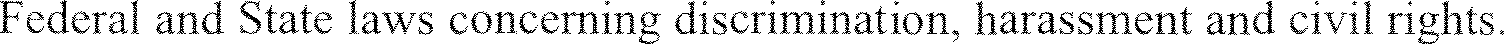 Section 4.  The Full-time Mayor shall establish written procedures for any person to report alleged discrimination, harassment and violations of civil rights prohibited by this resolution.  Such procedures shall include alternate ways to report a complaint so that the person making the complaint need not communicate with the alleged violator in the event the alleged violator would be the normal contact for such complaints.Section 5: No person shall retaliate against any person who reports any alleged discrimination, harassment or violation of civil rights, provided however, that any person who reports alleged violations in bad faith shall be subject to appropriate discipline.Section 6: The Full-Time Mayor shall establish written procedures that require all officials, employees, appointees and volunteers of the Borough of Bloomingdale as well as all other entities subject to this resolution to periodically complete training concerning their duties, responsibilities and rights pursuant to this resolution.Section 7: The Full-Time Mayor shall establish a system to monitor compliance and shall report at least annually to the governing body the results of the monitoring.Section 8: At least annually, the Full-Time Mayor shall cause a summary of this resolution and the procedures established pursuant to this resolution to be communicated within the Borough of Bloomingdale. This communication shall include a statement from the governing body expressing its unequivocal commitment to enforce this resolution. This summary shall also be posted on the Borough of Bloomingdale's website.Section 9: This resolution shall take effect immediately.Section 10: A copy of this resolution shall be published in the official newspaper of the Borough of Bloomingdale in order for the public to be made aware of this policy and the Borough of Bloomingdale's commitment to the implementation and enforcement of this policy.RESOLUTION No. 2017-1.90OF THE GOVERNING BODYOF THE BOROUGH OF BLOOMINGDALEResolution of the Borough of Bloomingdale, County of Passaic and State of New Jersey, Authorizing the Award of a Non-Fair and Open Professional Service for Codification ServicesWHEREAS, the Borough of Bloomingdale has a need to appoint an Company for the Borough’s codification of ordinances as a non-fair and open contract pursuant to the provisions of N.J.S.A. 19:44A-20.4 or Section 2.13.1 of the Borough Code as appropriate; andWHEREAS, the Local Public Contracts law (N.J.S.A. 40A:11-1, et. seq) requires that the Resolution authorizing the award of contracts for Professional Services without competitive bids and the contract itself must be awarded for public inspection; andWHEREAS, the term of this contract for this services is one year from January 1, 2017 through December 31, 2017; andWHEREAS, Coded Systems, 608 Highway 71, Spring Lake Heights, NJ will provide those services services as sought by the Borough of Bloomingdale as per his proposal receivedDecember 2, 2016 on file in the Municipal Clerk’s Office; andWHEREAS, Coded Systems has completed and submitted a Business Entity Disclosure Certification which certifies that the firm has not made any reportable contributions to a political or candidate committee in the Borough of Bloomingdale with the elected officials in the previous one year, and that the contract will prohibit Billy Doty from making any reportable contributions through the term of the contract; andWHEREAS, this contract is conditioned upon the funds being approved by the Governing Body in the 2017 budget;NOW, THEREFORE, BE IT RESOLVED that the mayor and council of the Borough of Bloomingdale, County of Passaic, State of new Jersey authorizes the Mayor and Municipal Clerk to enter into a contract with Coded Systems as described herein to the satisfaction of the Mayor and Council; andBE IT FURTHER RESOLVED, that the contract, resolution and other pertinent documents shall remain on file in the office of the Municipal Clerk; andBE IT FURTHER RESOLVED that a notice of this action shall be printed once in the Borough’s legal newspaper.RESOLUTION No. 2017-1.91OF THE GOVERNING BODYOF THE BOROUGH OF BLOOMINGDALEResolution of the Borough of Bloomingdale, County of Passaic and State of New Jersey, Authorizing the Award of a Non-Fair and Open Professional Service Contract for the Position of Borough EngineerWHEREAS, the Borough of Bloomingdale has a need to appoint a Borough Engineer as a non-fair and open contract pursuant to the provisions of N.J.S.A. 19:44A-20.4 or Section 2.13.1 of the Borough Code as appropriate; andWHEREAS, the Local Public Contracts law (N.J.S.A. 40A:11-1, et. seq) requires that the Resolution authorizing the award of contracts for Professional Services without competitive bids and the contract itself must be awarded for public inspection; andWHEREAS, the term of this contract for this services is one year from January 1, 2017 through December 31, 2017; andWHEREAS, Darmofalski Engineering Associates, Inc.. will provide Engineering services as per proposal dated December 12, 2016 on file in the Borough Clerk’s Office; and WHEREAS, Darmofalski Engineering Associates, Inc. has completed and submitted a Business Entity Disclosure Certification which certifies that the firm has not made any reportable contributions to a political or candidate committee in the Borough of Bloomingdale with the elected officials in the previous one year, and that the contract will prohibit the firm Of Darmofalski Engineering Associates from making any reportable contributions through the term of the contract; andWHEREAS, this contract is conditioned upon the funds being approved by the Governing Body in the 2017 budget;NOW, THEREFORE, BE IT RESOLVED that the mayor and council of the Borough of Bloomingdale, County of Passaic, State of new Jersey authorizes the Mayor and Municipal Clerk to enter into a contract with Darmofalski Engineer Associates as described herein to the satisfaction of the Mayor and Council; andBE IT FURTHER RESOLVED, that the contract, resolution and other pertinent documents shall remain on file in the office of the Municipal Clerk; andBE IT FURTHER RESOLVED that a notice of this action shall be printed once in the Borough’s legal newspaper.RESOLUTION #2017-1.92OF THE GOVERNING BODYOF THE BOROUGH OF BLOOMINGDALEAuthorizing Hire of APart Time Violations ClerkWHEREAS, there exists a need for a additional Part Time Violations Clerk in the Municipal Court; andNOW, THEREFORE, BE IT RESOLVED, that Karen Black be hired as a Part Time Violations Clerk in the Municipal Court for a term January 1, 2017 through December 31, 2017 at a salary of $12,000 per year.RESOLUTION NO. 2017-1.93OF THE GOVERNING BODY OF THE BOROUGH OF BLOOMINGDALEAgreement with Verizon Wireless to use poles erected within the public right-of-way of the Borough of Bloomingdale by parties that have the lawful right to maintain such poles.WHEREAS, New York SMSA Limited Partnership d/b/a Verizon Wireless, (“Verizon Wireless”), is a provider of commercial mobile service subject to regulation by the Federal Communications Commission; and WHEREAS, Verizon Wireless has entered into agreements with parties that have the lawful right to maintain poles in the public right-of-way pursuant to which Verizon Wireless may use such  poles erected within the public right-of-way in the Borough of Bloomingdale; and WHEREAS, New Jersey law permits such use provided that there is the consent of the relevant municipality; NOW THEREFORE BE IT RESOLVED by the borough council of the borough of Bloomingdale, county of Passaic, state of New Jersey that:  Permission and authority are hereby granted to Verizon Wireless and its successors and assigns, to use  poles erected by parties that have the lawful right to maintain poles within the public right-of-way in the Borough of Bloomingdale, subject to the following:  Verizon Wireless, and its successors and assigns, shall adhere to all applicable Federal, State, and Local laws regarding safety requirements related to the use of the public right-of-way.  Verizon Wireless, and its successors and assigns, shall comply with all applicable Federal, State, and Local laws requiring permits prior to beginning construction, and shall obtain any applicable permits that may be required by the Borough of Bloomingdale.  Such permission be and is hereby given upon the condition and provision that Verizon Wireless, and its successors and assigns, shall indemnify, defend and hold harmless the Borough of Bloomingdale, its officers, agents, and servants, from any claim of liability or loss or bodily injury or property damage resulting from or arising out of the acts or omissions of Verizon Wireless or its agents in connection with the use and occupancy poles located within the public right-of-way, except to the extent resulting from the acts or omissions of the Borough of Bloomingdale.  Verizon Wireless shall, at its own cost and expense, maintain commercial general liability insurance with limits not less than $1,000,000 for injury to or death of one or more persons in any one occurrence and $500,000 for damage or destruction to property in any one occurrence.  Verizon Wireless shall include the Borough of Bloomingdale as an additional insured.Verizon Wireless shall be responsible for the repair of any damage to paving, existing utility lines, or any surface or subsurface installations, arising from its construction, installation or maintenance of its facilities.  Notwithstanding any provision contained herein, neither the Borough of Bloomingdale nor Verizon Wireless shall be liable to the other for consequential, incidental, exemplary, or punitive damages on account of any activity pursuant to this instrument.This instrument shall be adopted on behalf of the Borough of Bloomingdale by the Borough Council of the Borough of Bloomingdale and attested to by the Borough of Bloomingdale Clerk who shall affix the Borough of Bloomingdale Seal thereto.  The permission and authority hereby granted shall continue for the same period of time as the grant to parties whose poles Verizon Wireless is using. Verizon Wireless must notify the Borough of Bloomingdale within sixty (60) days of any assignment or transfer of rights and such assignment or transfer must be approved by the Borough of Bloomingdale, but such approval shall not be unreasonably withheld.  Prior to commencing any work Verizon Wireless must provide the Borough of Bloomingdale and its Construction Official and Engineer with a plan with respect to the location or changes of use to any poles erected in the Borough as it pertains to small network nodes.  The Borough shall be reimbursed for the cost for review of any such plans, and if any poles intended to be utilized for a small network node becomes unusable, then Verizon Wireless shall make application to the relevant utility company for removal of said pole within thirty (30) calendar days.STATEMENTThis resolution authorizes Verizon Wireless to use poles erected within the public right-of-way of the Borough of Bloomingdale by parties that have the lawful right to maintain such poles.RESOLUTION #2017-1.94OF THE GOVERNING BODYOF THE BOROUGH OF BLOOMINGDALEAuthorizing Official Employment Status for Animal Control Officer Kristin ParksWHEREAS, the Governing Body (“Governing Body”) of the Borough of Bloomingdale (“Borough”) has been advised by the full-time Mayor that Kristin Parks has completed a her probationary period; andWHEREAS, the Governing Body finds and declares that the Animal Control Officer and Full-time Mayor has determined that Kristin Parks is a “valuable asset” to the Borough and has recommended her part-time, official employment status, and that Full-Time Mayor Jonathan Dunleavy has submitted this recommendation  to the Borough Council for its confirmation;NOW, THEREFORE, BE IT RESOLVED that the Governing Body of the Borough of Bloomingdale does hereby authorize part-time, official employment status for Kristin Parks effective January 1, 2017 as per white collar contract prevailing wage.Councilman Yazdi seconded the motion and it carried as per the following roll call:  Councilman Costa, YES; D’Amato, YES; D’Amato, YES; Dellaripa, YES but ABSTAIN on Resolution No. 2017-93; Hudson, YES; Sondermeyer, YES and Yazdi YES.RECESSAt this time, 7:”30 p.m., the Mayor and Council recessedRECONVENEDMayor Dunleavy reconvened the meeting at 7:54 p.m.Introduction of Ordinance no., -2017:  Amending fee ordinance to include donations for 100th Anniversary CommitteeAN ORDINANCE OF THE BOROUGH OF BLOOMINGDALE, IN THE COUNTY
OF PASSAIC AND STATE OF NEW JERSEY, TO ESTABLISH AN ACCOUNT TO ACCEPT DONATIONS FOR THE 100TH ANNIVERSARY OF THE BOROUGH
OF BLOOMINGDALE was introduced by title by Councilman Costa who moved that second and final reading and public hearing will be held on January 24, 2017 at 7 p.m.; seconded by Councilman Yazdi and carried on voice vote with all members voting YES.Introduction of Ordinance No., 2-2017:  Amending Chapter 92 Zoning, Article XI, 
“Definitions”AN ORDINANCE OF THE BOROUGH OF BLOOMINGDALE, IN THE COUNTY
OF PASSAIC AND STATE OF NEW JERSEY, AMENDING CHAPTER 92
"ZONING", ARTICLE XI "DEFINITIONS" OF THE CODE OF THE BOROUGH
OF BLOOMINGDALE was introduced by title by Councilwoman Hudson who moved that second and final reading and public hearing will be held on January 24, 2017 at 7 p.m.; seconded by Councilman Costa and carried on voice vote with all members voting YES.Introduction of Ordinance no., 3-2017:  Amending Chapter 69 of the Municipal Code; Site Plan and Subdivision AN ORDINANCE OF THE BOROUGH OF BLOOMINGDALE, IN THE COUNTY
OF PASSAIC AND STATE OF NEW JERSEY, TO ESTABLISH CHAPTER 69 OF THE BLOOMINGDALE BOROUGH CODE ENTITLED "SITE PLAN REVIEW AND SUBDIVISIONOF LAND", INCLUDING SECTIONS 69-1 THROUGH 69-75 AND THE CORRESPONDING APPENDIX was introduced by title by Councilman Yazdi who moved that second and final reading and public hearing will be held on February 21, 2017 at 7 p.m.; seconded by Councilman D’Amato and carried on voice vote with all members voting YES.LATE PUBLIC COMMENTCouncilwoman Hudson moved that the meeting be open to Late Public Comment; seconded by Councilman Costa and carried on voice vote.Since there was no one who wished to speak under Late Public Comment, Councilman Sondermeyer moved that it be closed; seconded by Councilman Yazdi and carried on vice vote.ADJOURNMENTSine there was no further business to be conducted, Councilman Costa moved to adjourn the meeting at 7:45 p.m.; seconded by Councilman D’Amato and carried on voice vote.						Jane McCarthy, RMC						Municipal Clerk